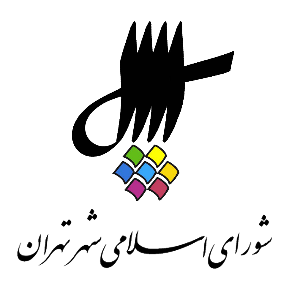 عناوین مندرجاتاعلام رسمیت جلسه و قرائت دستور.قرائت آیاتی از کلام الله مجید.بیانات جناب آقای محسن هاشمی رفسنجانی، رئیس محترم شورای اسلامی شهر تهران.نطق پیش‌ از دستور توسط سرکار خانم شهربانو امانی عضو محترم شورای اسلامی شهر تهران.تذکرات اعضای شورا: (آقایان و خانم‌ها) افشین حبیب‌زاده، زهرا نژاد بهرام.ادامه‌ی بررسی لایحه‌ی شماره‌ی 946018/10 مورخ 3/9/97 شهردار محترم تهران در خصوص اصلاحیه‌ی مصوبه‌ی دستورالعمل ماده‌ی 14 قانون زمین شهری تهران پیوست طرح جامع به شماره‌ی ثبت 25239/160 مورخ 3/9/97.اعلام ختم جلسه و تاریخ تشکیل جلسه آینده.1- اعلام رسمیت جلسه و قرائت دستورمنشی {زهرا نژاد بهرام} ـ با عرض سلام خدمت همکاران گرامی، حاضران در جلسه، مهمانان عزیز، اهالی رسانه و تبریک میلاد با سعادت حضرت زهرا سلام الله علیه به همه‌ی همشهریان و همه‌ی حاضران و همه‌ی جهان اسلام، آرزو می‌کنم که ان‌شاءالله ... به همه سلام می‌کنیم دیگر، برنامه‌ی صد و بیست و ششمین جلسه‌ی رسمی پنجمین دوره‌ی شورای اسلامی شهر تهران که به صورت عادی در روز سه‌شنبه 7 اسفند 1397 از ساعت 9 لغایت 11 در محل تالار شورا برگزار می‌شود به شرح ذیل اعلام می‌گردد. الف ـ قرائت آیاتی از کلام الله مجید. ب ـ نطق پیش از دستور توسط سرکار خانم شهربانو امانی عضو محترم شورای اسلامی شهر تهران. ج ـ دستور جلسه. 2- قرائت آیاتی از کلام الله مجید.منشی {زهرا نژاد بهرام} ـ در خدمت جناب آقای شهرام یادگاری متولد سال 1345 و از نفرات اول مسابقات دانشجویی دانشگاه آزاد اسلامی و نفرات برتر مسابقات استان تهران در سال‌های دهه‌ی 80 و دارای مدرک داوری قرآن از سازمان تبلیغات اسلامی و قاری مورد تأیید شورای عالی قرآن و اعزامی به کشورهای عربستان، عراق، قرقیزستان، افغانستان برای قرائت کلام الله مجید. آقای یادگاری و دیگر قاریان قرآن در قالب یک گروه و تیم امسال و با، در راستای همکاری با شورای شهر و مدیریت شهری در واقع تیم اعزامی به عتبات عالیات را عضویت‌ آن را به عهده داشتند. در خدمت آقای یادگاری هستیم. شهرام یادگاری {قاری قرآن} ـ اعوذ بالله من الشیطان الرجیم؛ بسم اللَّه الرَّحمن الرَّحیم؛ یا أَیهَا الَّذینَ آمَنُوا اتَّقُوا اللَّهَ وَ لْتَنْظُرْ نَفْسٌ ما قَدَّمَتْ لِغَدٍ وَ اتَّقُوا اللَّهَ إِنَّ اللَّهَ خَبیرٌ بِما تَعْمَلُونَ * وَ لا تَکونُوا کالَّذینَ نَسُوا اللَّهَ فَأَنْساهُمْ أَنْفُسَهُمْ أُولئِک هُمُ الْفاسِقُونَ * لایسْتَوی أَصْحابُ النَّارِ وَ أَصْحابُ الْجَنَّةِ أَصْحابُ الْجَنَّةِ هُمُ الْفائِزُونَ * لَوْ أَنْزَلْنا هذَا الْقُرْآنَ عَلی جَبَلٍ لَرَأَیتَهُ خاشِعاً مُتَصَدِّعاً مِنْ خَشْیةِ اللَّهِ وَ تِلْک الْأَمْثالُ نَضْرِبُها لِلنَّاسِ لَعَلَّهُمْ یتَفَکرُونَ * هُوَ اللَّهُ الَّذی لا إِلهَ إِلاَّ هُوَ عالِمُ الْغَیبِ وَ الشَّهادَةِ هُوَ الرَّحْمنُ الرَّحیمُ * هُوَ اللَّهُ الَّذی لا إِلهَ إِلاَّ هُوَ الْمَلِک الْقُدُّوسُ السَّلامُ الْمُؤْمِنُ الْمُهَیمِنُ الْعَزیزُ الْجَبَّارُ الْمُتَکبِّرُ سُبْحانَ اللَّهِ عَمَّا یشْرِکونَ * هُوَ اللَّهُ الْخالِقُ الْبارِئُ الْمُصَوِّرُ لَهُ الْأَسْماءُ الْحُسْنی یسَبِّحُ لَهُ ما فِی السَّماواتِ وَ الْأَرْضِ وَ هُوَ الْعَزیزُ الْحَکیمُ * الله اکبر و بِسْمِ اللَّهِ الرَّحْمنِ الرَّحیمِ؛ إِنَّا أَعْطَیناک الْکوْثَرَ * فَصَلِّ لِرَبِّک وَ انْحَرْ * إِنَّ شانِئَک هُوَ الْأَبْتَرُ *(حضار صلوات فرستادند). رئیس {محسن هاشمی رفسنجانی} ـ احسنت. متشکر ان‌شاءالله در خدمت‌تان باشیم.3- بیانات محسن هاشمی رفسنجانی، رئیس شورای شهر تهران.رئیس {محسن هاشمی رفسنجانی} ـ بسم الله الرحمن الرحیم. سالروز ولادت ام الائمه صدیقه‌ی طاهره، زهرای مرضیه حضرت فاطمه سلام الله علیها را و البته فرزند ایشان حضرت امام خمینی را گرامی می‌داریم. همان‌طور که می‌دانید نگاه مترقی مکاتب توحیدی به زن را می‌توان ابتدا در جایگاه حضرت مریم مادر عیسی علیه‌السلام در مسیحیت دید و مرتبه‌ای بالاتر از او را در جایگاه حضرت زهرا سلام الله علیها را مشاهده می‌کنیم. همچنین امروز روز بزرگداشت مقام مادر و روز زن نام‌گذاری شده و ارتقاء جایگاه زن در جامعه بیش از تبلیغات، بیش از تبلیغات و شعار احتیاج به عمل دارد و البته گام‌های مهمی در این انقلاب اسلامی در این مسیر برداشته شده که مهم‌ترین آن‌ها در زمینه‌ی آموزش و پرورش است. بله؟ و پژوهش، بله بفرمایید خواهش می‌کنم توزیع کنید بله اشکال ندارد و همان‌طور که دیدید پیشی گرفتن دانش اندوزی و علم افزایی در بین دختران و بانوان اسلامی از پسران و مردان کاملاً مشهود است در حوزه‌های دانشگاهی و پژوهشی و حتی حضور اجتماعی و مدیریت زنان را می‌بینیم که روند رو به رشدی را در جامعه دارد. در مدیریت شهری نیز به جایگاه زنان به خصوص در عرصه‌های فرهنگی و اجتماعی اولویت ویژه‌ای داده شده و ظرفیت‌های فراوان دیگری وجود دارد که می‌توان از وجود بانوان جهت ارتقاء زیست شهری و فعالیت‌های مثبت اجتماعی و عمرانی و دیگر فعالیت‌ها استفاده نمود و از کلیشه‌هایی که تا به حال برای زنان و خانم‌ها ساخته شده ان‌شاءالله می‌شود عبور کرد. همچنین من لازم است که از تک تک اعضای محترم زن شورای اسلامی اعضایی که با ما همکاری می‌کنند که طی این بیست ماه بخش مؤثری را در عملکرد پارلمان شهری داشتند چه در هیئت رئیسه، چه در کمیسیون‌ها، چه در صحن و با اصحاب رسانه و خانم‌هایی که با ما همکاری می‌کنند در رسانه‌ها و تبلیغات و کارشناسانی که همراهی می‌کنند و به ما کمک مؤثر می‌دهند در شورای اسلامی تشکر ویژه داشته باشم. یک خبری هم منتشر شد که بحث استعفای دکتر ظریف بود و وزیر توانمند خارجه‌ی جمهوری اسلامی که موجب نگرانی افکار عمومی شد. می‌دانید که دکتر ظریف در سه دوره‌ی گذشته یکی از موفق‌ترین دیپلمات‌های نظام جمهوری اسلامی محسوب می‌شده و جایگاه ویژه‌ای را در نظام داشته. مورد اعتماد از مقام معظم رهبری، حضرت آیت‌الله هاشمی رفسنجانی و دیگر سران نظام جمهوری اسلامی ایران بوده امیدواریم که با حمایت‌های ویژه‌ی ریاست محترم جمهوری ایشان بتواند مانند گذشته به خدمت برگردد و به وظایف خود عمل بکند. والسلام علیکم و رحمه الله و برکاته. 4- قرائت نطق پیش از دستور توسط شهربانو امانی، عضو شورای اسلامی شهر تهران.منشی {زهرا نژاد بهرام} ـ در خدمت خانم امانی هستیم برای نطق پیش از دستور. شهربانو امانی {عضو شورا} ـ آقای رئیس اجازه هست؟ بسم الله الرحمن الرحیم. سلام و عرض ادب و احترام خدمت همکاران و حضار در جلسه. روز زن را خدمت همه‌ی زنان و مادران گرامی تبریک عرض می‌کنم و آرزو دارم همان قدر که این روز نمادین نزد دل‌های ما به حساب مادران گذاشته می‌شود، نزد افکارمان به حساب زنان گذاشته شود. مادران نقطه‌ی پرگار خانواده هستند و زنان نقطه‌ی پرگار جامعه. تردیدی  نیست که در پس هر جامعه‌ی موفقی و هر ملت توسعه یافته‌ای، سر پر قدرت و پر حضور زنانه‌ای حاکم است. زنان بنیان توسعه‌ای در جمعیت‌ها است، شهر نیز به عنوان واحدی از اجتماع تابع همین قانون هست. تصور شهری توسعه یافته بدون حضور زنان غیر ممکن است توسعه هم بیاید پایدار نمی‌ماند. زن و زمین از یک جنس هستند. هر دو آمیخته به صلح و تعادل هستند، صلح و تعادل به معنای وسیع آن، رشد و توسعه بدون صلح، بدون زن، بدون زمین بر خلاف طبیعت هست و پایدار نمی‌ماند. خوشبختانه در مدیریت شهری تهران در سطوح کارشناسی و مدیریت میانی از حضور زنان بهره‌مندیم، ولی در دو بخش مهم به شدت از حضور زنان تهی است. شورایاری‌ها و مدیریت راهبردی که از نظر من اهمیت شورایاری‌ها بسیار بیش‌تر است. حضور بانوان شهر تهران را دعوت می‌کنم به جدی گرفتن این موضوع مهم، شورایاری‌ها مهم‌ترین و وسیع‌ترین لایه‌ی اثرگذار در مدیریت شهری است. هر چه حضور زنان در آن بیش‌تر باشد افکار راهبردی و اعمال اجرایی در مسیر درست‌تری قرار خواهد گرفت. دختران و بانوان شهر تهرانی شورایاری را جدی بگیرید. شما را به ایجاد کمپین‌های رقابتی دعوت می‌کنم. مدیریت محلات را در دست بگیرید منتظر اعطای فرصت نمانید بهترین فرصت اکنون پیش روی شما است. جامعه نیز پذیرفته است اثر حضور زن را و از حضور شما استقبال خواهد کرد. هم اکنون پیروز هستید. تردیدی ندارم و این پیروزی نوید بخش دو پیروزی دیگر خواهد بود، پیروزی در مطالبات زنان و پیروزی در توسعه‌ی پایدار. پیروزی‌های همراه با صلح و البته ماندگار. امروز روز وکیل مدافع نیز هست. وکلای مدافع عزیز تبریک شهربانو امانی را بپذیرید شما مدافع حق و عدالت هستید در جامعه‌ی امروز ایران که فساد دامن‌ آن را گرفته به یاری قاضیان شریف این مرز و بوم، احیای عدالت کنید. شرافت شما وثیقه‌ی قسم‌تان هست. نان نمی‌ماند، نام می‌ماند. عدالت در مسلخ است، هر چه در چنته دارید رو کنید، منتظر پرونده و قرارداد نمانید، پرونده‌ی عدالت روی میز شما است و نگاه ملت به اقدام شما. اکنون دیگر وقت دفاع از عدالت است نه پرونده‌های‌ آن، افراد عرضند، شاکیان عرضند، متهمین عرضند، سبب شما هستید که عدالت اجرا شود. کاری را که شما می‌توانید بکنید، هیچ سیاست‌مداری نمی‌تواند بکند، از سیاسیون چه انتظاری هست، از مدیران چه انتظاری هست، مانده‌اند در اجرای عدالت، مانده‌اند در مهار فساد، مانده‌اند در مهار ظلم و فساد مانع توسعه‌ هستند. هیچ جامعه‌ای توسعه نمی‌یابد، مگر مدافعان جدی بر عدالت داشته باشد ان‌شاءالله این روز بر شما که سبب عدالت‌ هستید مبارک باشد و اما مهندسان گرامی و عزیز که عمدتاً مدیران ما نیز شما هستید، مشاروین و کارشناسان ما نیز شما هستید روزتان را با تأخیر مبارک و تبریک عرض می‌کنم. خداوند حفظ‌تان کند. با شما حرف مهمی دارم. گلایه دارم، درد دل مادرانه دارم، روز مادر هم هست گلایه‌ام را به حساب یک شکایت مادرانه بگذارید، بودجه آوردید، تصحیح و تأییدش باید بکنیم چه چیز را؟ رقم‌ها را، درصدها را؟ یا رویکرد شما را؟ کدام را باید تصحیح و تأیید کنیم عزیزان من 1357 میلیارد تومان را می‌توانیم تصحیح بکنیم؟ از کل بودجه‌ی حمل و نقل تهران 25 درصد آن را اختصاص داده‌اید به خودرو محوری در بیش از یک صد ردیف. مردم تهران کم گفته‌اند، مشکل ما ترافیک و آلودگی هوا است، کارشناسان کم گفته‌اند مشکل ما خودرو محوری است، ما کم گفته‌ایم، خود شما کم تأیید کردید که بله مشکل ما خودرو محوری است. مردم از ما علامت عمودی ترافیک خواسته‌اند؟ مردم از ما جدول و سنگدال خواسته‌اند؟ مردم از ما نرده و گاردریل خواسته‌اند؟ مردم از ما تعریض خیابان خواسته‌اند؟ مردم از ما پل عابر پیاده خواسته‌اند؟ مردم از ما اتوبان خواسته‌اند؟ روگذر و زیرگذر و تقاطع غیر همسطح خواسته‌اند؟ مردم با صدای بلند گفتند مترو را توسعه دهید، اتوبوس‌ها را افزایش دهید، دود را کم کنید، صدا را کم کنید، ماشین‌ها را کم کنید و ما باید هنوز برای عبور و مرور ماشین‌ها هزینه کنیم. آن هم 1357 میلیارد تومان، بودجه‌ی کل سازمان محیط زیست این‌قدر نیست. از بودجه‌ی فرهنگ کشور بیش‌تر است، از بودجه‌ی وزارت کشور هم بیش‌تر است، از معاونت حمل و نقل می‌پرسم، از معاونت برنامه‌ریزی می‌پرسم خانم دکتر اشرفی، از معاونت مناطق می‌پرسم، از شهردار تهران می‌پرسم، مهندسان و مدیران تحصیل‌کرده‌ی ما، چرا تغییر رویکرد را نادیده گرفته‌اند؟ یا نکند مصادیق خودرو محوری را نمی‌دانند؟ از من دل آزرده نشوید، این 1357 میلیارد که هیچ، همان 2 درصدی از بودجه که به پیاده اختصاص داده‌اید را نباید خرج کنیم، جز موارد ضروری. دلخوش به کدامین اجرای بی‌نقص باید باشیم که اجازه دهیم 31 میلیارد تومان صرف تعمیر پیاده‌روها و همسطح‌سازی دریچه‌ها شود. همین جلوی شورا یک دریچه گذاشتند اگر خانم‌ها و آقایان دقت نکنند با کله می‌خورند زمین. کدام دریچه همسطح است که 31 میلیارد دیگر برای بقیه‌ی آن لازم است. دلخوش به کدام شاهکار مهندسی و اجرا در تردد معلولین باشیم که اجازه دهیم 15 میلیارد دیگر صرف بهسازی معابر برای معلولین باشد. شهر ما 19 پل عابر دارد معاون محترم ترافیک شهری گفته‌اند باید این پل‌ها را جمع کنیم، اولویت به عابر پیاده دهیم، باز هم مناطق 34 میلیارد تومان درخواست کرده‌اند برای روگذر و زیرگذر عابر پیاده. جناب آقای حق‌شناس که تشریف ندارید، من با شما موافق هستم رستم دستانم آرزوست. عزیزان مهندس و مدیران و کارشناسان من در شهر ما خانه‌ها و مراکز فعالیت از حمل و نقل عمومی دور هستند، نه حمل و نقل عمومی‌مان به طور کامل توسعه یافته است و نه هنوز TOD اجرا شده است لذا طبیعی است که سفرها پیاده‌مدار نشود. شرط اصلی برای ترویج پیاده‌مداری گسترش حمل و نقل عمومی است. این شرط زیر بنایی است، شرطی لازم که البته کافی نیست، شرط کفایت‌ آن معابر پیاده پسند و پیاده‌روهای خوب است پس اولویت‌ها را در نظر بگیریم. حمل و نقل عمومی اولویت است و پس از آن معابر و پیاده‌روها. اتوبوس و مترو نباشد، من شهروند با خودرو از خانه‌ام بیرون خواهم آمد نه با پای پیاده، پس چه نیازی به پیاده‌رو داریم؟ البته این سؤالی است. باید تمرکز و اولویت‌مان را بر گسترش حمل و نقل عمومی بگذاریم. مراکز سکونت و فعالیت‌ها را به حمل و نقل عمومی نزدیک کنیم و به موازات، خیابان‌ها و معابرمان را با اجرای بی‌نقص کامل کنیم، نقشه‌ی راه همین است و ان‌شاءالله که این فریاد مادرانه گوش شنوایی داشته باشد. موفق و سرافراز باشید. 5- تذکرات اعضای شورا: افشین حبیب‌زاده، زهرا نژاد بهرام. منشی {زهرا نژاد بهرام} ـ خسته نباشید. آقای حبیب‌زاده تذکرتان را بفرمایید. افشین حبیب‌زاده {عضو شورا} ـ بسم الله الرحمن الرحیم. بنده هم به نوبه‌ی خودم تبریک عرض می‌کنم روز زن و مادر را خصوصاً خدمت همکاران محترمم در شورا و شهرداری و همه‌ی مادران گرامی این سرزمین. عنوان تذکرم تحویل زمین از سوی مناطق برای ساخت جایگاه سوخت کوچک مقیاس است. متن تذکر. بر اساس بررسی‌های به عمل آمده توسط معاونت نظارت شورای اسلامی شهر تهران در خصوص تحویل زمین به بخش خصوصی در جهت احداث جایگاه سوخت کوچک مقیاس در برخی مناطق شهر تهران موارد ذیل قابل تأمل است. 1. نحوه‌ی واگذاری زمین: طبق مصوبه‌ی شورای اسلامی شهر تهران در دوره‌ی پنجم هر گونه واگذاری املاک، اراضی و اموال غیر منقول به صورت حق بهره‌برداری به رایگان یا با شرایط معین باید به صورت لایحه به شورای اسلامی شهر تهران اعلام و پس از تصویب واگذار گردد. طبق پاسخ ارائه شده از سوی شهرداری منطقه‌ی 2 قرارداد احداث جایگاه‌ها به صورت متمرکز توسط سازمان سرمایه‌گذاری و مشارکت‌های مردمی شهر تهران و تحت نظارت معاونت حمل و نقل و ترافیک شهرداری تهران منعقد گردیده است که تاکنون هیچ نسخه‌ای از قرارداد در اختیار مناطق قرار نگرفته است. درخواست ارائه‌ی نسخه‌ای از قرارداد مذکور نیز به سازمان سرمایه‌گذاری و مشارکت‌های مردمی ارسال شده که با گذشت بیش از 20 روز هنوز پاسخی به آن داده نشده است. به عبارتی شهرداری منطقه بدون اینکه نسخه‌ای از قرارداد را در اختیار داشته باشد مبادرت به تحویل زمین به شرکت طرف قرارداد نموده که بر خلاف روال قانونی و مصوب شورای اسلامی شهر تهران است. 2. در خصوص چنین پروژه‌هایی لزوم انجام مطالعات ترافیکی و ایمنی بر کسی پوشیده نیست و توجه به موقعیت جغرافیایی جایگاه‌های مورد نظر و نحوه‌ی دسترسی به آن به نظر می‌رسد در ساخت این جایگاه‌ها مطالعات ترافیکی و ایمنی به شکل دقیق صورت نپذیرفته و از سوی دیگر شرکت احداث‌کننده‌ی جایگاه‌ها در برخی موارد پیاده‌رو موجود در خیابان را برای احداث جایگاه مورد استفاده قرار داده و تردد شهروندان را با مشکل مواجه کرده است. لذا موضوع به عنوان تذکر به شهردار محترم تهران جهت بررسی و اعلام نظر به شورای اسلامی شهر تهران تقدیم می‌گردد. متشکرم. منشی {زهرا نژاد بهرام} ـ خیلی متشکر تذکر بعدی از طرف خود من است. اجازه می‌فرمایید آقای هاشمی؟ تذکر من در خصوص محله‌ی عودلاجان است. محله‌ی عودلاجان در غرب منطقه‌ی 12 واقع شده. این محله که سابقه‌ی تاریخی در حدود تقریباً 400 سال سکونت و بیش از 1000 سال سابقه و قدمت برای حضور در شهر تهران را دارد. درختی که در آنجا هست معروف است به درختی که بیش از حدود 1000 سال از قدمت آن می‌گذرد. این منطقه در حدود اوایل انقلاب حدود 42000 نفر ساکن داشته امروزه بر اساس آخرین سرشماری‌ها در سال 1395 تعداد جمعیت‌ آن به 13000 نفر رسیده و احتمالاً در مسیر کاهش جمعیت هم قرار دارد. این محله که هویت تاریخی، فرهنگی و اجتماعی آن در صفحه‌ی تاریخ شهر تهران به روشنی می‌درخشد به دلیل فرسودگی و ناکارآمدی جدی با دشواری‌های زیادی روبه‌رو شده که از جمله‌ی آن رشد نابه‌سامانی‌های اجتماعی و تقویت منابع تولید آسیب‌های اجتماعی در این محله است. محدودیت‌ها و ضوابط میراثی از یک طرف، ناکارآمدی‌های اقتصادی بافت از سوی دیگر به همراه هم‌پوشانی فرسودگی و در واقع تاریخی بودن محله، این تصویری نامناسبی را برای محله‌ی عودلاجان برای از جهت حیات اجتماعی شهروندان فراهم کرده. مشکل اصلی در این محدوده دو مسئله‌ی جدی است. 1. یک سری تنظیم ضوابط است از طرف میراث فرهنگی و عدم همسویی آن با ضوابط بافت‌های فرسوده و وجود املاک اوقافی و عدم هماهنگی میان این سازمان‌های سه‌گانه که ذکر شد. ناکارآمدی ضوابط تهیه شده منجر به فرسودگی بیش‌تر و ترک محدوده توسط ساکنان شده و واگذاری، منجر به واگذاری آن به بخشی از جامعه که تولیدکننده‌ی آسیب‌های اجتماعی هستند گردیده، از این جهت لازم است شهرداری تهران به عنوان مرکزیت توافق و مرکزیت هماهنگی میان سازمان میراث فرهنگی، سازمان اوقاف و در واقع دیدگاه‌های مردمی، در واقع نمایندگان مردمی ساکن در آن محله توافق لازم را برای تدقیق ضوابط ارائه شده در بافت‌های تاریخی در این محدوده از یک سو و تشویقی‌کردن این ضوابط به منظور نوسازی بافت از سوی ساکنان از سوی دیگر و تعیین تکلیف املاک اوقافی و امکان تعویض و معاوضه‌ی آن با سایر املاکی که در اختیار شهرداری هست در مناطق دیگر به منظور در واقع توقف مهاجرت، سکونت‌ گریزی از این محدوده از یک سو، کنترل بروز آسیب‌های اجتماعی از سوی دیگر و با زنده‌سازی این محله از سوی دیگر، در واقع جدی‌ترین انتظار ما از شهرداری تهران است. تلاش‌هایی در این زمینه صورت گرفته اما به دلیل ضوابط ناکارآمد میراث فرهنگی در این محدوده با توقف روبه‌رو شده و همچنان موج جمعیت گریزی از این محله دارد شدت پیدا می‌کند و مشکلات جدی در یکی از مهم‌ترین، اصلی‌ترین و با هویت‌ترین محلات شهر تهران دارد بروز می‌کند. امیدوارم که شهرداری تهران نسبت به این تذکر جدیت بیش‌تری نشان بدهد و با اقدام بیش‌تری از سوی معاونت شهرسازی و سازمان نوسازی اقدام لازم در این زمینه صورت گیرد. متشکرم. رئیس {محسن هاشمی رفسنجانی} ـ بسیار عالی. 6- ادامه‌ی بررسی لایحه‌ی شماره‌ی 946018/10 مورخ 3/9/97 شهردار تهران در خصوص اصلاحیه‌ی مصوبه‌ی دستورالعمل ماده‌ی 14 قانون زمین شهری تهران پیوست طرح جامع به شماره‌ی ثبت 25239/160 مورخ 3/9/97.منشی {زهرا نژاد بهرام} ـ بفرمایید. دستور بعدی ... دستور بعدی ـ ادامه‌ی بررسی لایحه‌ی شماره‌ی 946018/10 مورخ 3/9/97 شهرداری تهران در خصوص اصلاحیه‌ی مصوبه‌ی دستورالعمل ماده‌ی 14 قانون زمین‌ شهری تهران پیوست سوم سند طرح جامع به شماره‌ی ثبت 160 مورخ 3/9/97 می‌باشد. آقای هاشمی توضیح ... رئیس {محسن هاشمی رفسنجانی} ـ بله خواهش می‌کنم بند 3 ... منشی {زهرا نژاد بهرام} ـ 3 رفته. رئیس {محسن هاشمی رفسنجانی} ـ 4.3 . نه برای 4.3 یک پیشنهاد داریم. منشی {زهرا نژاد بهرام} ـ یک پیشنهاد از طرف آقای نظری آمده آقای ... خود آقای نظری باید می‌انداخته، ننداخته. رئیس {محسن هاشمی رفسنجانی} ـ نه ایشان گفته‌اند فقط باید حذف شود. بشیر نظری {عضو شورا} ـ البته با این با آن آقای رئیس، این با آن که آخرین جلسه‌ی قبل گرفتیم من عملاً دیگر پیشنهاد حذف آن را پس می‌گیرم چون تأمین شد. رئیس {محسن هاشمی رفسنجانی} ـ خب پس، پس گرفته شد. خانم نوری نیستند؟ خانم نوری. منشی {زهرا نژاد بهرام} ـ پس 5.3 هم که مشکلی نداشتیم، 6.3، روی 6.3 ما پیشنهادی نداریم فقط ببینید خانم نوری، آقای هاشمی ببینید خانم نوری ... خانم نوری روی 6.3 شما پیشنهادی داشتید؟ رئیس {محسن هاشمی رفسنجانی} ـ 6.3 خانم نوری فکر کنم شما 1300 گفتید سانتی‌متر. آن‌ها می‌گویند 1500 متر. 200 متر فقط اختلاف اشکالی ندارد. منشی {زهرا نژاد بهرام} ـ 2 متر است. رئیس {محسن هاشمی رفسنجانی} ـ می‌دانم سانتی‌متر است. 200 سانتی‌متر؟علی اعطا {عضو شورا} ـ من مخالف صحبت می‌کنم. رئیس {محسن هاشمی رفسنجانی} ـ مخالف پیشنهاد 1500 ... بفرمایید، بفرمایید. منشی {زهرا نژاد بهرام} ـ آقای اعطا. رئیس {محسن هاشمی رفسنجانی} ـ نمی‌خواهید توضیح بدهند خانم نوری توضیح بدهید که چرا آن‌ها 1500 سانتی‌متر می‌گویند که شما می‌گویید 1300 متر که بعد مخالف صحبت کند. زهرا صدراعظم نوری {عضو شورا} ـ به خاطر عرض کنم ارتفاع در واقع ایجاد طبقه‌ی جدیدی که ممکن است دیگر ... بسم الله الرحمن الرحیم. ضمن عرض سلام و تبریک روز ولادت حضرت زهرا سلام الله علیها خدمت همه‌ی عزیزان به ویژه خواهران گرامی حاضر. در واقع پیشنهاداتی که کمیسیون سلامت و محیط زیست داده بیش‌تر ناظر بر این است که بتواند در واقع کمترین بارگذاری را داشته باشد و کمترین امکان ایجاد مثلا طبقه را فراهم بکند که حالا به هر حال بیش‌تر رویکرد، رویکرد حفاظت و صیانت است. در حقیقت پیشنهاد این بود که در باغات زیر 5000 متر با رعایت سقف تراکم مجازی که قبلاً پیشنهاد شده بود حداکثر ارتفاع 13 متر گرفته بشود که ما در واقع یک مقداری محدودتر کنیم و جلوگیری کنیم از اینکه هی واگذاری افزایش پیدا کند و طبقات بیش‌تری ایجاد بشود. رئیس {محسن هاشمی رفسنجانی} ـ نه این است. خب آقای اعطا بفرمایید به عنوان مخالف. علی اعطا {عضو شورا} ـ روشن می‌کنید لطفاً. منشی {زهرا نژاد بهرام} ـ بله بله. علی اعطا {عضو شورا} ـ بسم الله الرحمن الرحیم. عرض کنم ببینید اولاً توجه بکنیم که یک زمانی ساختمان‌هایی که اینجا ساخته می‌شده در باغ‌ها ارتفاع‌ آن بالای 30، 35 متر بوده الان به هر حال بحث این است که 13 متر یا 15 متر. علت اینکه ما روی عدد 15 متر پافشاری می‌کنیم در در واقع در این باغ‌های زیر 5000 متر یعنی بین 3000 تا 5000 ما سه طبقه را مجاز دانستیم در این موضوع. در مورد فعالیت‌هایی که می‌تواند اینجا مستقر باشد صرفاً مسکونی که ندیدیم یک فهرستی از فعالیت‌ها را دیدیم. مثلاً فرض بفرمایید تالار، گالری این‌ها هر طبقه‌ی آن ارتفاع بیش‌تری نیاز دارد و این عدد 15 برای سه طبقه بر این مبنا محاسبه شده که ما از کف تا کف را 5 متر بگیریم، مثلا یک متر هم آن در واقع سازه و تأسیسات و این‌ها 4 متر مساحت ارتفاع در واقع خالص باقی بماند وگرنه نمی‌شود آن لیست فعالیت‌هایی که گفتیم مجاز باشد اینجا اختصاص داد. بنابراین من خواهشم این است که به همان 15 متر دوستان رأی بدهند و پیشنهاد 13 متر را دوستان رأی منفی بدهند. چون محدودیتی هست که اجازه نمی‌دهد که ما فعالیت‌های متنوعی را آنجا مستقر کنیم. متشکرم. رئیس {محسن هاشمی رفسنجانی} ـ خب ببینید یک مخالف صحبت کرد، یک موافق صحبت کند ... آن بعدا. آن را درستش می‌کنیم، بله. بله درستش کنید. الان پس موافقی نمی‌خواهد صحبت کند؟ بفرمایید. سید آرش حسینی میلانی {عضو شورا} ـ بسم الله الرحمن الرحیم. من هم تبریک می‌گویم ولادت حضرت زهرا را و روز زن را عرضم به حضور شما که نکته‌ای که وجود دارد آقای مهندس هاشمی ما بحث در واقع سایه اندازی ساختمان‌ها هست بر روی درختان و البته در متراژهای زیر 5000 متر این بحث سایه اندازی بیش‌تر مطرح است به خصوص وقتی که در واقع متراژهای مثلا فرض کنید 2000 تا 1000 متر هست. نکته‌ی بعدی این هست که پیشنهادی که آمده بود برای پیشنهاد اولیه‌ی شهرداری که آمده بود برای بحث طبقات، این ارتفاع 15 متر در واقع آنجا بود. دوستان آمدند و طبقات را یک محاسبه‌ای کردند به این معنا که از سطح باغ یک متر در نظر گرفتند بعد هر طبقه را هم در واقع حدود مثلاً 3 متر در نظر گرفتند و یک 50 سانت هم گذاشتند برای بحث دیوار و سقف و این‌ها بعد سرجمع این‌ها ضربدر 3 به اضافه‌ی جان پناه‌ آن در واقع از این اعداد کمتر می‌شود. یعنی به این دلیل در واقع ارتفاع این به نظر ما باید کاهش پیدا کند این دو متری که هست حالا آقای دکتر اعطا می‌گویند Tolerance برای بحث معماری و بحث تالار و این‌ها هست با توجه به آن بحث‌هایی که در کمیسیون مشترک شده بود این نمی‌خواند این عدد به همین لحاظ ما بحث‌مان این است که این را یک مقدار کاهش بدهیم. رئیس {محسن هاشمی رفسنجانی} ـ خب خیلی ممنون. موافق و مخالف صحبت کردند ... منشی {زهرا نژاد بهرام} ـ دیگر رأی‌گیری کنیم. رئیس {محسن هاشمی رفسنجانی} ـ دیگر به رأی می‌گذاریم. بله دیگر موارد زیاد است، تبصره‌ها زیاد است اگر بخواهیم دو مخالف، یک موافق صحبت کنند دیگر وقت جلسه اجازه نخواهد داد. ببینید ... خب 1500 پذیرفته شد عبور می‌کنیم. منشی {زهرا نژاد بهرام} ـ عبور می‌کنیم. رئیس {محسن هاشمی رفسنجانی} ـ خب در 7.3 ... منشی {بهاره آروین} ـ حذف این را بپرسیم می‌گویند زیر 5000 متر را حذف کنیم، حذف کنیم؟ رئیس {محسن هاشمی رفسنجانی} ـ بله آن را بر می‌داریم آن را قبول دارم زیر را بردارید. لغت زیر را. منشی {زهرا نژاد بهرام} ـ می‌گویند همه‌ی باغات. رئیس {محسن هاشمی رفسنجانی} ـ ببینید در 7.3 هم یک اختلاف وجود دارد که خانم نوری توضیح می‌دهند. ببینید این بحث تبدیل همان بحث 70 ـ 20، 70 ـ 30 یا 80 ـ 20 است. خانم نوری می‌فرمایند که 80 ـ 20 بشود. کمیسیون معماری ... محمد سالاری {عضو شورا} ـ بالای 5000 متر. رئیس {محسن هاشمی رفسنجانی} ـ بله در مورد باغ‌های بالای با مساحت 3000 متر و بیش‌تر. شما هم 3000 متر است. منشی {زهرا نژاد بهرام} ـ بله ما هم 3000 متر است. رئیس {محسن هاشمی رفسنجانی} ـ ببینید یک بحث است که اگر خانم نوری می‌گویند اگر 80 درصد آن را بدهند تبدیل به فضای سبز عمومی بشود روی 20 درصد آن می‌توانند یک عددهایی بسازند. کمیسیون معماری و شهرسازی می‌گویند 70 درصد آن را بدهند روی 30 درصد. الان خانم نوری توضیح می‌دهند بعد مخالف و موافق صحبت کنند. حالا تأکید می‌کنند، دوباره می‌رود رد می‌کنند. شما قبلاً توضیحات‌تان را دادید بگذارید خانم پیشنهادات‌شان را بدهند بعد شما به عنوان مخالف توضیح بدهید. زهرا صدراعظم نوری {عضو شورا} ـ ببینید ما در واقع تمام تلاش‌مان این است که بتوانیم عرصه‌ی بیش‌تری را به عنوان باغ یا به عنوان فضای سبز حفظ بکنیم و در جلسه‌ی گذشته هم من عرض کردم به هر حال وقتی که شروع می‌شود در باغی ساخت و ساز طبیعتاً تعرض می‌شود به فضای سبز و به فضای مشجر و آسیب می‌بیند. لذا اگر ما بتوانیم میزان بیش‌تری را حفظ بکنیم به خصوص در قطعات بزرگ، قطعه‌ی 10000 متری، قطعه‌ی 20000 متری، بالاخره 20 درصد 20000 متر خود آن یک عدد بالایی می‌شود دیگر، یعنی مساحت بالایی دارد. از این جهت پیشنهاد ما این بود که این تا آنجایی که امکان دارد عرصه‌ی کمتری آزاد شود برای ساخت و ساز لذا گفتیم در باغاتی که مساحت 5000 متر هست، اگر که توافق کردند که 80 درصد آن را به فضای سبز عمومی تبدیل کنند، اینجا هم البته واقعاً باید شهرداری ساز و کاری را فراهم بکند که در این باغات حتماً این‌ها تبدیل بشود، سند به نام زده شود، قید شود که این فقط فضای سبز عمومی است و دیگر نمی‌تواند بارگذاری بشود، دیگر نمی‌تواند توافق کند، نمی‌تواند دوباره بیاید برگرداند و پول‌ آن را بگیرد، لذا هر چه قدر بشود این‌ها بیش‌تر حفاظت شود و کمتر زیر بار برود طبیعتاً عرصه‌ی بیش‌تری محفوظ خواهد بود. از این منظر ما گفتیم که این را کاهشش بدهیم. بالاخره در مساحت‌های بالای 5000 متر و الا زیر 5000 متر خب طبیعتاً یک مقدار محدودیت هست خب 30 درصد آن شاید خیلی عددی نشود ولی بالای 5000 متر پیشنهادمان این بود که 80 ـ 20 بشود. رئیس {محسن هاشمی رفسنجانی} ـ خب مخالف صحبت کند. خانم امانی شما بفرمایید. منشی {زهرا نژاد بهرام} ـ خانم امانی. شهربانو امانی {عضو شورا} ـ بسم الله الرحمن الرحیم. عرض تشکر از خانم دکتر نوری که دغدغه‌ی شورای پنجم هم هست حفظ باغات و فضای سبز ولی معتقد هستم با توجه به اینکه از ابتدا مردم یاد گرفتند که در زمین‌های بزرگ مقیاس بالای 5000 متر، 30 ـ 70 را لحاظ کنند، در یک دوره شورا یک دفعه ما این ریل را عوض بکنیم با دغدغه‌هایی که داریم، ضمن اینکه تشویق نمی‌شوند فضای سبز ایجاد بشود به نظر من خود آن موجب فساد و موجب دور زدن مصوبات شورا می‌شود و احتمالاً در آینده هم تلاش کنند برگشت به ریل گذشته بکنند، فکر می‌کنم برای اینکه مردم سردرگم نشوند و هم اینکه نهادینه شده 30 ـ 70 همین 30 ـ 70 را اگر از ابتدا رعایت می‌کردند به نظر من خیلی از این باغات هم از بین نمی‌رفت. لذا خواهش می‌کنم که دوستان به این پیشنهاد رأی ندهند. رئیس {محسن هاشمی رفسنجانی} ـ خب موافق صحبت کند، موافق ... منشی {زهرا نژاد بهرام} ـ آقای سالاری یک توضیح دارند. رئیس {محسن هاشمی رفسنجانی} ـ آخرش بدهید. منشی {زهرا نژاد بهرام} ـ آخرش ... رئیس {محسن هاشمی رفسنجانی} ـ موافق صحبت کند. منشی {زهرا نژاد بهرام} ـ موافق پیشنهاد کمیسیون محیط زیست. نداریم. صحبت می‌کنید؟ سید آرش حسینی میلانی {عضو شورا} ـ خانم دکتر شما صحبت می‌کنید؟ بله عرضم به حضور شما که نکته‌ای که ما داریم بر بحث این را هم خدمت‌تان بگویم که اساساً کمیته‌ی محیط زیست مخالف اصلا این بحث 30 ـ 70 بود آقای مهندس هاشمی چون عملکرد این موضوع در سابقه‌ای که ما گرفتیم از تخفیف‌هایی که ایجاد شده در شهر به خصوص در دوره‌های به اصطلاح 10 ـ 12 سال اخیر اصلاً قابل اطمینان نیست توجه می‌فرمایید. منتها خب بالاخره مصالح مختلفی را که بود را مد نظر قرار دادیم و این موضوع را یک مقداری روی 5000 متر آمدیم سخت‌گیری کردیم که این 20 درصد و 80 درصد به واسطه‌ی اصل احتیاط هست که در واقع تخریب کمتری متوجه باغات 5000 متر به بالا و 5000 متر به بالا شود. این را هم در نظر بگیرید که اساساً باغات 5000 متر به بالا تنها دارایی سبز باقیمانده‌ی قابل توجه در شهر تهران است یعنی تعداد کمی پلاک مانده ولی مساحت‌های قابل توجهی دارند این ذخیره را ما باید حفظ کنیم. با توجه به آن سابقه‌ی متأسفانه نه چندان مطلوبی که ما در اصل این 30 ـ 70 داشتیم، اینجا با رعایت اصل احتیاط در اینجا ما این را در واقع 20 ـ 80 پیشنهاد دادیم. رئیس {محسن هاشمی رفسنجانی} ـ خب موافق و مخالف صحبت کردند دیگر کافی است. منشی {زهرا نژاد بهرام} ـ آقای سالاری. رئیس {محسن هاشمی رفسنجانی} ـ به رأی می‌گذاریم ببینید بحث 70 ـ 30 ... شما می‌خواهید صحبت بکنید؟ محمد سالاری {عضو شورا} ـ یک توضیحی من بدهم آقای ... یک توضیح. همین سؤالی که آقای مهندس رسولی هم انجام دادند. رئیس {محسن هاشمی رفسنجانی} ـ البته سؤال شما چون سخت است و من هم نمی‌توانم جواب شما را بدهم شما بهتر است نکنید. سید حسن رسولی {عضو شورا} ـ آقای سالاری جواب می‌دهند. رئیس {محسن هاشمی رفسنجانی} ـ آقای سالاری هم بعید است بتواند این سؤال شما را جواب بدهد. سید حسن رسولی {عضو شورا} ـ آقای رئیس، دیوان عدالت اداری مصوبه‌ی شورای عالی شهرسازی و معماری را در این باب دو بار ابطال کرده این بند 7.3 در حقیقت مجدداً ما داریم پیشنهاد می‌کنیم به شورای عالی شهرسازی و معماری که همین بند 7.3 را که دو بار که آخرین‌ آن همین سال 96 بوده دیوان عدالت رد کرده، دوباره شما به عنوان مصوبه بر اساس پیشنهاد ما ببرید در شورای عالی شهرسازی و معماری تصویب کنید. من خواهشم این است که آن بخش حقوقی‌ آن را پاسخ بدهیم، دوباره ما پیشنهادی را نبریم که دو بار رد شده. رئیس {محسن هاشمی رفسنجانی} ـ البته این یک توافق است که مالک با شهرداری می‌کند رد و چیز ندارد. مالک خود آن می‌دهد دیگر جواب می‌دهد. بله نه حالا شما یک توضیحی بدهید حالا سؤال سختی هست اصلاً کل سیستم ما را می‌برد ... سید حسن رسولی {عضو شورا} ـ من و شما اگر مالک باشیم همین جوری 70 درصد را می‌دهیم. منشی {زهرا نژاد بهرام} ـ مجبوریم بدهیم. محمد سالاری {عضو شورا} ـ خب بسم الله الرحمن الرحیم ... رئیس {محسن هاشمی رفسنجانی} ـ البته من دیروز یک شوخی کردم گفتم اگر من مالک بودم ... همه جا نوشتند، اما نگفتند این شوخی بود همین دیگر امروز من آن شوخی‌ها را نمی‌کنم. خبرنگارها ننوشتند گفتم شوخی است، شوخی است ولی ... محمد سالاری {عضو شورا} ـ بسم الله الرحمن الرحیم. این بحثی که آقای دکتر میلانی به آن اشاره کردند بحث درستی است. متأسفانه کارنامه‌ی شهرداری تهران در حوزه‌ی 30 ـ 70 کارنامه‌ی قابل دفاعی نیست و بسیاری از این 30 ـ 70 هایی که مخصوصاً در منطقه‌ی 22 به موجب قانون فرادست انجام شد و قرار شد 70 درصدهای باقیمانده در جهت تأمین سرانه‌های خدماتی تخصیص پیدا کند این‌ها همه دوباره یا به مالکین اولیه و یا سایر افراد فروخته شد و امروز منطقه‌ی 22 شهرداری تهران که می‌بایستی در رعایت سرانه‌های خدماتی رتبه‌ی اول شهر تهران را داشته باشد به لحاظ فضاهای آموزشی بدترین وضعیت را دارد که جنابعالی هم در شورای عالی آموزش و پرورش شهر تهران این گزارش‌ها را به هر حال آنجا شنیدید قطعاً. منتها بحثی که الان مطرح است الان ما بحث روی باغات داریم می‌کنیم می‌گوییم املاکی که در فرآیند قانونی و آمده در شورای شهر تهران تشخیص باغ داده شده. این باغات اگر کسی خواست 70 درصد آن را سند بزند به نام شهرداری و مردم از آن استفاده کنند. در آن 30 درصد باقیمانده بتواند آن حداقل بارگذاری را انجام بدهد. بحث این است که این 80 ـ 20 بشود این عمل انجام نمی‌شود. خود اتفاقاً دوستان کمیسیون سلامت و محیط زیست آن پیشنهادی که در مورد مسکونی‌ها دادند گفتند که میزان بارگذاری مسکونی یک دفعه بشود 500 متر و کم بشود رویکردشان در اصل این بود که این باغات بزرگ مقیاس هم قاعده‌ی 30 ـ 70 در خصوص‌شان اجرا می‌شود. این‌ها برود به سمت فضاهای عمومی این منافات دارد با آن رویکرد و لذا ما خواهشم از دوستان کمیسیون محیط زیست این است که برای اینکه ما بتوانیم باغات را بیش‌تر در اختیار مردم قرار بدهیم و فضای عمومی تبدیل کنیم موافقت کنند که 30 ـ 70 باشد که عملیاتی شود بله اگر بخواهیم عملیاتی نشود 80 ـ 20 یا 10 ـ 90 کنیم ما هم موافق هستیم. یک موقع اصلاً یک تحلیلی است اصلاً نمی‌خواهیم عملیاتی شود نگران هستیم. بحثی که آقای مهندس رسولی داشتند دیوان عدالت اداری واقعاً جای تأسف دارد ما هیئت عمومی دیوان آمد تصویب کرد که املاک بزرگ مقیاس که 70 درصد آن هم قرار است برای تأمین سرانه‌های خدماتی شهر تهران باشد و یکی از مهم‌ترین مشکلات و چالش‌های شهر تهران سرانه‌های خدماتی است یک دفعه این را ابطال کرد، واقعاً این مبانی نظری و گزارش‌های کارشناسی که آنجا دادند واقعاً جای شبهه دارد این اصلاً جزء قوانین ... الان این آقای مهندس رسولی قرار است برود در شورای عالی شهرسازی و معماری کشور تصویب بشود. اتفاقاً این خوب است که این باشد که دوباره آن رأی دیوان را باطل کرده این جایگزین ایجاد بشود. رئیس {محسن هاشمی رفسنجانی} ـ خب ببینید الان آقای سالاری مخالف صحبت کردند یک موافق دیگر می‌تواند صحبت کند اگر از طرف خانم نوری کسی می‌خواهد صحبت کند ... خب کسی نیست موافق به رأی می‌گذاریم. چی می‌خواهید بگویید؟ نه حالا دیگر دیوان را تحریک نکنیم این‌قدر در صحن بگذارید ... منشی {بهاره آروین} ـ رأی‌گیری کنیم آقای هاشمی؟ رئیس {محسن هاشمی رفسنجانی} ـ بله حالا این را به شما به آقای، آقای رسولی خصوصی بگویید. منشی {بهاره آروین} ـ رأی‌گیری کنیم؟ رئیس {محسن هاشمی رفسنجانی} ـ بله رأی‌گیری کنید. ببینید بین 70 ـ 30 و 80 ـ 20 رأی‌گیری می‌کنیم. کسانی که رأی موافق بدهند دقت کنید 80 ـ 20 را تأیید کردند اگر موافق را بزنید 80 ـ 20 را تأیید کردید. نه البته آقای سالاری، خانم نوری در زمین‌های بالای 5000 متر می‌گوید برای زمین‌های 3000 متر به بالا 70 ـ 30 را قبول دارد. 70 ـ 30 را قبول دارد برای زیر 5000 متر برای بالای 5000 متر می‌گویند 80 ـ 20 باشد. خب رأی ... منشی {بهاره آروین} ـ با 5 موافق، 11 مخالف از 16 نفر از حاضرین پیشنهاد به تصویب نرسید. رئیس {محسن هاشمی رفسنجانی} ـ خب بحث بعدی خانم نوری در مورد سطح اشغال است. ببینید آقای سالاری گفته‌اند که سطح اشغال 60 درصد و حداکثر تراکم 240 درصد، خانم نوری می‌گویند سطح اشغال 60 درصد ولی حداکثر تراکم 180 درصد. حالا این را خانم نوری توضیح بدهید. این واقعا End تفاهم شورای پنجم است. زهرا صدراعظم نوری {عضو شورا} ـ ببینید ... رئیس {محسن هاشمی رفسنجانی} ـ بر اساس ... زهرا صدراعظم نوری {عضو شورا} ـ نه یک نکته‌ای را دوستان توجه داشته باشند اعضای محترم شورا ببینید دو تا دیدگاه وجود دارد ما خیلی با هم دیگر بحث کردیم دیدگاه کمیسیون سلامت و محیط زیست بالاخره دیدگاه صیانت است، دیدگاه حفاظت است، بنابراین با دیدگاه صیانت و حفاظت مرتباً تلاش می‌کند که هی کاهش بدهد. دیدگاهی که دوستان ما در حوزه‌ی شهرسازی دارند دیدگاه توسعه است البته حالا آن‌ها هم چون کل شورای شهر، شورای پنجم همه علاقمند به صیانت از باغات هستند این به این خاطر است اینکه مثلاً ما روی یک اعدادی با هم دیگر یک اختلافات جزیی داریم برای اینکه ما هی بیش‌تر می‌خواهیم کمتر ساخته شود، کمتر آسیب ببیند، خب بالاخره دوستان در کمیسیون شهرسازی هم یا اصلاً معاونت شهرسازی هم علاقمند هستند که مشکلات حل بشود، کار انجام بگیرد نمی‌دانم به هر حال یک مقدار ساخت و ساز هم باشد و رونق بگیرد. ما از این منظر ... رئیس {محسن هاشمی رفسنجانی} ـ نه بیش‌تر علاقمندی این‌ها به این است که آن مالکین تحریک شوند بیایند این کار را انجام بدهند این خیلی محدودش می‌کنید تحریک پذیری مالکین سطحش می‌آید پایین از این جهت. زهرا صدراعظم نوری {عضو شورا} ـ حالا ما دیگر قبل از شورای دوم باغات تهران ... رئیس {محسن هاشمی رفسنجانی} ـ آقای سالاری قصد تحریک پذیری بیش‌تر. زهرا صدراعظم نوری {عضو شورا} ـ نه ببینید قبل از شورای دوم باغات تهران را که کسی نمی‌آمد مثلاً نه طبقه یا الان یازده طبقه تا پانزده طبقه بسازد که. باغاتی که در تهران بوده در آن مثلا حداکثر یک طبقه، دو طبقه به صورت کوشک و به صورت خانه باغ بوده همه ویلایی بوده از مصوبه‌ی شورای دوم بود که به هر حال یک انگیزه و یک علاقمندی و ولعی در ساخت و ساز در حوزه‌ی باغات ایجاد شد، نتیجه‌ی آن هم به هر حال این‌جوری نابود ... رئیس {محسن هاشمی رفسنجانی} ـ خب الان ببینید مخالف 240 ... منشی {زهرا نژاد بهرام} ـ آقای اعطا. رئیس {محسن هاشمی رفسنجانی} ـ ببینید یک نکته‌ی دیگر هم دارد ایشان می‌گوید سه طبقه، شما می‌گویید چهار طبقه. علی اعطا {عضو شورا} ـ بله. رئیس {محسن هاشمی رفسنجانی} ـ پس ببینید روی، روی 60 درصد با هم توافق دارید 180، 240 سه طبقه، چهار طبقه این دو تا را بحث کنید. علی اعطا {عضو شورا} ـ بله اجازه می‌فرمایید؟ رئیس {محسن هاشمی رفسنجانی} ـ معاونت شهرسازی با چشمهایش با من حرف می‌زند آقای ... من اگر لازم باشد به آن‌ها می‌گویم بیایند ... ما کاملاً اینجا با هم در تماس هستیم بله. علی اعطا {عضو شورا} ـ خب اجازه می‌فرمایید؟ بسم الله الرحمن الرحیم. ببینید دوستان ما الان داریم می‌گوییم که از این باغ 70 درصد آن را بدهد به شهر، 30 درصد بماند در 30 درصد تفاهم کردیم که 60 درصد را بتواند بسازد، می‌شود در واقع 18 درصد از آن کل، یعنی در واقع اگر این کار را انجام نمی‌داد 70 درصد را اختصاص به شهر نمی‌داد 15 درصد از کل بود الان 60 درصد آن 30 درصد می‌شود 18 درصد از کل. حالا برای اینکه این مالک تشویق بشود که 70 درصد باغش را در اختیار شهر بگذارد آخر کدام آدم عاقلی بدون اینکه یک امتیاز مالی ببرد حاضر است این کار را بکند. ما گفتیم به جای سه طبقه در آن 30 درصد خودش چهار طبقه به آن اختصاص داده شود البته باز هم ما محاسبه کردیم، همین در واقع روز یکشنبه ما ساعت 6 و نیم صبح جلسه گذاشتیم محاسبه کردیم این‌ها را با آقای دکتر سالاری، باز هم زیان‌ده است این کار آقای مهندس هاشمی ولی با این حال بالاخره یک بخشی از، یک بخشی از زیان را جبران می‌کند بنابراین ما اگر بخواهیم توجه بفرمایید اگر بخواهیم واقع بین باشیم که مالک حاضر باشد بیاید و 70 درصد را در اختیار شهر بگذارد باید یک امتیازی به او بدهیم حالا بگوییم یک سه طبقه بشود چهار طبقه. متشکر. رئیس {محسن هاشمی رفسنجانی} ـ خب موافق صحبت کند. منشی {زهرا نژاد بهرام} ـ آقای میرلوحی. سید محمود میرلوحی {عضو شورا} ـ بسم الله الرحمن الرحیم. ببینید دوستان ... رئیس {محسن هاشمی رفسنجانی} ـ آقای میرلوحی روی همین یک دفعه دوستان می‌گویید نروید جای دیگر فقط همین. سید محمود میرلوحی {عضو شورا} ـ ببینید، ببینید اگر روال قبلی را به عنوان حقوق مکتسبه می‌دانید اساساً دیگر آن نُه طبقه را هم قبول کنید اگر پذیرفتیم که این ساختمان‌ها و این برج باغ‌ها هم ریشه‌ی درختان را ساقط کرد، هم سایه‌ی آن افتاد روی باغ و تقریباً ... لذا باید بپذیریم دوستان من خواهش می‌کنم که در ذهن بعضی از دوستان ما هنوز چون آن سابقه به عنوان یک حق مسلم تلقی می‌شود الان می‌بینید هر محدودیتی را دوباره دوستان می‌فرمایند رفع مشکل کنید، مشکل اصلی فعلاً این است که باغات نباید از دست برود این مشکل ما است نه مشکل دیگر ما اگر قرار بود این مشکل را ندانیم و قبول نکنیم به نظر من خب همان روالی که بود بالاخره ادامه می‌دادیم ... رئیس {محسن هاشمی رفسنجانی} ـ خب خیلی ممنون. سید محمود میرلوحی {عضو شورا} ـ خواهش می‌کنم دوستان بپذیریم اصل برای ما حفظ فضای سبز و این مقدار باقیمانده‌ی باغات هست، لذا باید مالکین هم بالاخره قانع بشوند و قبلاً هم عرض کردیم ما برآورد خیلی از دوستان این است که ضرر نمی‌کنند وقتی که باغات حفظ شود خود باغات از این به بعد به عنوان مقدارش چون کم است در شهر بالاخره اقتصاد آن ان‌شاءالله با همین حفظ باغات تأمین می‌کند اگر بخواهیم با آن نگاه مقایسه‌ و همسایه ببینید بله ...رئیس {محسن هاشمی رفسنجانی} ـ بله دست‌تان درد نکند. خانم نژاد بهرام اصرار دارند مخالف صحبت کنند هر چند که ما گفتیم یک مخالف، یک موافق ولی چون اصرار دارند، بفرمایید. منشی {زهرا نژاد بهرام} ـ بله بسم الله الرحمن الرحیم. اصلاً حق وتو نیست به عنوان مخالف صحبت می‌کنم من فقط دو نکته را می‌خواهم یادآوری کنم. اولاً که این پیشنهاد، پیشنهاد لایحه است، کمیسیون شهرسازی پیشنهاد لایحه را پذیرفته یک، دوم اینکه موضوع صیانت را باید خوب بشکافیم. اگر موضوع صیانت فقط ایجاد محدودیت است، تصویری که از عودلاجان برای شما در تذکرم توصیف کردم تصویر محدودیت بود. اگر دوستان قدمی در محله‌ی عودلاجان بزنند متوجه محدودیت ... آن هم برای حفظ بافت تاریخی بود، آن هم برای نگهداشت آثار تاریخی و قلب تاریخی تهران بود. با محدود کردن ارتفاع به دو طبقه موجب بروز آسیب‌های اجتماعی شدند که جمعیت‌پذیری آن محدوده را از 40000 نفر به 13000 نفر انتقال داده و الان مرکزی شده برای نگرانی‌ها و دغدغه‌ها. رویکرد آن را برای صیانت بهتر است که کاربردی کنیم اگر رویکرد صیانت با ممنوعیت ایجاد می‌شود مثل رویکردی که ما پیش از این نسبت به برخی ابزارهای فرهنگی داشتیم ممنوعیت ویدئو، ممنوعیت ماهواره این‌ها همه‌اش ممنوعیت بود ... رئیس {محسن هاشمی رفسنجانی} ـ خارج نشوید از موضوع. منشی {زهرا نژاد بهرام} ـ نه خارج نمی‌شوم دارم ممنوعیت‌ها را توضیح می‌دهم. بعضی وقت‌ها ما می‌توانیم با رویکردهای تشویقی در واقع صیانت‌ را هم حفظ کنیم ولی مدیریت شده. ما در واقع این صیانت را با حفظ در گذشته یکی از دلایل جدی نابودی باغات اینکه یا نفت می‌ریختند پای درخت‌ها، یا آهک می‌ریختند پای درخت‌ها. دوستان فراموش نکنند اتفاقاتی که در دهه‌ی 60 شمسی برای باغات و اوایل دهه‌ی 70 به وقوع پیوست. نهایتاً منجر به این شد که لایحه‌ی برج باغ‌ها بیاید و آن هم با آن آثار تخریبی جدی که داشت. توصیف ما از صیانت در واقع توصیف تشویقی است ما تشویق می‌کنیم مالکان را که 70 درصد ملک‌شان را در اختیار شهرداری برای فضای سبز عمومی قرار بدهند در 30 درصد باقیمانده به آن‌ها این امکان را می‌دهیم که بتوانند در سطح اشغال محدود در واقع با ارتفاع محدود با جانمایی که کمیته‌ی فنی انجام می‌دهد نه جایی که به درختان از نظر نوری آسیب برساند، نه اینکه فضایی باشد که ریشه‌های درختان آنجا حضور دارد دقت کنید همه‌ی این موارد را در نظر گرفتیم به آن گفتیم در سطح اشغال محدود تا چهار طبقه اجازه‌ی ساخت دارید. مسئله فقط سر یک طبقه است در کلیات ما هیچ مشکلی با همدیگر نداریم. رئیس {محسن هاشمی رفسنجانی} ـ خیلی ممنون خانم آروین موافق. منشی {بهاره آروین} ـ نه اگر صحبت می‌کنند بگویید. رئیس {محسن هاشمی رفسنجانی} ـ نه آخر بگذارید ایشان صحبت کنند. شما صحبت کردید. خانم خداکرمی اگر بخواهند ... بفرمایید. منشی {بهاره آروین} ـ می‌خواهید شما صحبت کنید؟ بسم الله الرحمن الرحیم. بنده هم عرض تبریک دارم ولادت حضرت زهرا را و روز زن و مادر را به همه‌ی همکاران عزیز. ببینید دوستان من فقط می‌خواستم بگویم ما تصمیم‌مان را بگیریم یک موقع‌هایی بلاتکلیفی در اینکه بالاخره هم می‌خواهیم این سمت را داشته باشیم، هم آن سمت را باعث می‌شود اتفاقا هر دو دغدغه‌ای که داریم از دست برود. ببینید خود آقای اعطا در توضیحات‌شان فرمودند که حتی چهار طبقه هم عقلانی و به صرفه نیست. پس چه کاری است. یعنی ما رویکرد را رویکرد مناسبی بدانیم بعداً بیاییم بسته‌های تشویقی باغات بیاوریم یعنی اگر ما می‌دانیم که این ضوابطی که می‌گذاریم جوابگو نیست بعداً فقط باعث می‌شود که هی همان اتفاقی که شما گفتید می‌افتد یعنی هم می‌آیند از این مصوبه استفاده می‌کنند، هم بعد آن می‌آیند باز هم خلاف آن تخلف می‌کنند و پیش می‌روند چرا؟ چون همین ضابطه هم در واقع خیلی عقلانی نبوده بنابراین من به نظرم تصمیم مناسب که آقا ما می‌خواهیم از لایحه‌ی قبلی بازگردیم فعلاً در باغات ضوابط‌مان حداقل ساخت و ساز باشد. اینکه مالکان را تشویق کنیم، به نظر من این لایحه برای آن جوابگو نیست. واقعیت آن اگر ما فکر کنیم با یک طبقه و با 10 درصد اینجا و 20 درصد آنجا می‌توانیم تشویق کنیم، نمی‌توانیم تشویق کنیم، همین توضیحات را دوستان گفتند نمی‌توانیم تشویق کنیم شما هر جوری هم بگویید باز هم خیلی به صرفه نیست عقلانی نیست برای مالک خب ما ضابطه را حداقل منسجم بگذاریم یک جایی می‌آییم می‌گوییم مثلاً بالای 5000 متر 250 متر بیش‌تر نشود این‌ها بعد در یک بند دیگر دوباره احساس می‌کنیم خب نه یک کم هم آن سمت. من پیشنهادم این هست که ما ضابطه‌گذاری‌مان را بر اساس رویکرد شورای پنجم حداقل ساخت و ساز بگذاریم بعد بیاییم اگر که فکر کردیم این ضوابط جوابگوی تشویق مالکان نیست در یک بسته‌ی جداگانه‌ای آن وقت واقعاً تشویقی باشد. من فکر نمی‌کنم بنا به توضیحات خود دوستان می‌گویم اینجا یک طبقه اضافه خیلی تشویقی بکند. فقط یک کم مصوبه‌ی ما را در واقع از انسجام خودش خارج می‌کند که بالاخره رویکرد چی بوده حفظ بوده، حفظ نبوده و باعث تخلفاتی هم که دوستان گفتند که هیچ وقت گویا این 30 ـ 70 در عمل آن چیزی که باید می‌شده، نشده. رئیس {محسن هاشمی رفسنجانی} ـ خب به رأی بگذارید. ببینید اگر موافق رأی بدهید یعنی با 180 درصد ... منشی {زهرا نژاد بهرام} ـ سه طبقه. رئیس {محسن هاشمی رفسنجانی} ـ و سه طبقه موافق‌ هستید. موافق اگر رأی بدهید یعنی با 180 درصد و سه طبقه موافق‌ هستید. منشی {بهاره آروین} ـ دوستان رأی‌گیری فعال است. رئیس {محسن هاشمی رفسنجانی} ـ دیگر نمی‌توانید، دیگر رد شدیم از موضوع. منشی {بهاره آروین} ـ 7 موافق، 10 مخالف ... رئیس {محسن هاشمی رفسنجانی} ـ دیگر شورای ششم این کار را بکنید. منشی {بهاره آروین} ـ پیشنهاد به تصویب نرسید. رئیس {محسن هاشمی رفسنجانی} ـ خب بحث بعدی در مورد 9.3 تجمیع است. 8.3 تجمیع مشکلی ندارد. 10.3 هم مشکلی ندارد، 11.3 هم مشکلی ندارند. منشی {زهرا نژاد بهرام} ـ12.3. رئیس {محسن هاشمی رفسنجانی} ـ این هم مشکلی ندارند. می‌رویم بحث کل ماده‌ی 3 را به رأی می‌گذاریم ... ماده‌ی 3 چی دارید آقای ... منشی {زهرا نژاد بهرام} ـ ندارند، ندارند. رئیس {محسن هاشمی رفسنجانی} ـ من اینجا مقایسه دارم می‌کنم پس ماده‌ی 3 را کل‌ آن را به رأی بگذارید. ماده‌ی 3 را کلاً به رأی می‌گذاریم. منشی {بهاره آروین} ـ دوستان کل ماده‌ی 3 رأی‌گیری فعال است. دوستان ماده‌ی 3 با اصلاحاتی که در جلسه‌ی پیش و این جلسه انجام شد. آقای مسجدجامعی رفتند؟ خب اسم‌شان آخر ثبت نشد. 16 موافق بدون مخالف از 16 نفر از حاضرین ماده‌ی 3 به تصویب رسید. منشی {زهرا نژاد بهرام} ـ ماده‌ی 4. رئیس {محسن هاشمی رفسنجانی} ـ خب در ماده‌ی 4، الان وارد ماده‌ی 4 شدیم در 1.4 از نظر جمله‌بندی یک اختلاف وجود دارد. ببینید آقای سالاری این‌ها با تبدیل اراضی کشاورزی که فاقد کاربری مصوب خدمات و فضای سبز عمومی می‌باشند شروع می‌کند به باغ در صورتی که خانم نوری با ضوابط ساخت و ساز اراضی کشاورزی مزروعی که فاقد کاربری خدمات و فضای سبز عمومی می‌باشند این البته معنی دو تای‌ آن در نهایت یکی است اگر اجازه بدهید همان که برای ... اجازه می‌دهید خانم نوری همان، همان الفاظ را ما به کار ببریم یا پیشنهاد شما را من به رأی بگذارم. منشی {زهرا نژاد بهرام} ـ مشکلی ندارد فقط ادبیات است. همان متن ... رئیس {محسن هاشمی رفسنجانی} ـ آره ببینید ایشان نوشته که اگر می‌خواهند فضای کشاورزی، اراضی کشاورزی را به باغ تبدیل کنند ... زهرا صدراعظم نوری {عضو شورا} ـ مشکلی نیست. رئیس {محسن هاشمی رفسنجانی} ـ خب پس 1.4 همان متن آقای سالاری که اساس بوده را، 2.4 ببینید 2.4 متن خانم نوری ... منشی {زهرا نژاد بهرام} ـ خب رأی نیاورد آقای هاشمی این 80 ـ 20 ... این را هم انصراف دادند. رئیس {محسن هاشمی رفسنجانی} ـ خب بله این هر دوی آن شبیه به همان موضوع است یعنی هم 80 ـ 20 است هم 180 درصد تراکم است که اینجا همان 240 درصد و چهار طبقه است. آن‌ها گفتند که 180 چون آنجا رأی نیاورد اینجا هم رأی نمی‌آورد. منشی {زهرا نژاد بهرام} ـ بله می‌گویند من عبور کردم. پیشنهادشان را پس گرفتند. رئیس {محسن هاشمی رفسنجانی} ـ خانم نوری قبول دارید پس؟ زهرا صدراعظم نوری {عضو شورا} ـ آخر اینجا رأی نمی‌آورد ...رئیس {محسن هاشمی رفسنجانی} ـ من که رأی می‌دهم که من دارم همه‌اش به شما رأی می‌دهم. منشی {زهرا نژاد بهرام} ـ بله بفرمایید. رئیس {محسن هاشمی رفسنجانی} ـ من همه‌اش دارم رأی می‌دهم ... خب می‌رویم ماده‌ی 5. ماده‌ی 5. این هم شبیه به هم است فقط اینجا آقای سالاری یک چیز زیادی دارد نسبت به خانم نوری. خانم نوری اداری را ندارند. خانم نوری چی کار کنیم؟ اداری را حذف کنیم یا باشد؟ بند 5، ماده‌ی 4 را رأی‌گیری کنید راستی ... اول ماده‌ی 4 را رأی ... چی؟ بدهید، کجاست؟ ماده‌ی 4 ندارید با زور پیشنهاد نگیرید آقای خوب نیست، از مدعوین نمی‌توانید ... نه اصلاً رأی نگرفتیم هنوز ماده‌ی 4 را، رأی نگرفتیم هنوز که. منشی {زهرا نژاد بهرام} ـ اجازه می‌دهید پیشنهادشان را بگویند پیشنهاد آقای نظری که البته خودشان بیش‌تر توضیح خواهند داد در بند 2.4 هست. ایشان در ارتباط با تبدیل در واقع املاک به 70 ـ 30 که 70 در اختیار شهرداری قرار بگیرد کلمه‌ی تجهیز شده و تأکید بر اینکه حتماً در اختیار شهرداری، حتماً به فضای سبز تبدیل شود ... رئیس {محسن هاشمی رفسنجانی} ـ دارد این تبصره هست نوشته شده. منشی {زهرا نژاد بهرام} ـ بله می‌گویند که تأکیدی الان خودشان بیش‌تر توضیح می‌دهند. رئیس {محسن هاشمی رفسنجانی} ـ نه آقای این هست. بگذارید من برای شما بخوانم. بشیر نظری {عضو شورا} ـ من این را بگویم اگر فرمودید باز هست پس می‌گیرم. رئیس {محسن هاشمی رفسنجانی} ـ نه نخوانید تا اول من بگویم. بشیر نظری {عضو شورا} ـ من دغدغه‌ام را عرض بکنم خدمت‌تان. رئیس {محسن هاشمی رفسنجانی} ـ ببینید نوشته ببینید باقیمانده 70 درصد یا 80 درصد باقیمانده صرفاً فضای سبز بماند و به پهنای G111 تبدیل گردد. موجود است اصلاً جزء بندها است هر دو مشترک این را دارند. بشیر نظری {عضو شورا} ـ خیلی خب. زنده باد. رئیس {محسن هاشمی رفسنجانی} ـ خب رد می‌شویم. ماده‌ی 4 را ... منشی {زهرا نژاد بهرام} ـ کلاً رأی‌گیری کنیم. بشیر نظری {عضو شورا} ـ آقای مهندس این در ماده‌ی 3 به همه‌ی مواد تسری پیدا می‌کند؟ رئیس {محسن هاشمی رفسنجانی} ـ بله بله. تکراراً می‌نویسیم. منشی {زهرا نژاد بهرام} ـ باشد در متن می‌گذاریم. عبارت آن را می‌گذاریم. که تأکید باشد حتماً جهت ... رئیس {محسن هاشمی رفسنجانی} ـ در ماده‌ی 4 بگویید، بگویید. منشی {زهرا نژاد بهرام} ـ ماده‌ی 3 بله بله.  رئیس {محسن هاشمی رفسنجانی} ـ بله؟ زهرا صدراعظم نوری {عضو شورا} ـ تبصره‌ی 8. منشی {زهرا نژاد بهرام} ـ خانم آروین این را می‌گویم ... رئیس {محسن هاشمی رفسنجانی} ـ در تبصره‌ی 8 شما چنا‌چه اراضی کشاورزی و مزروعی داخل محدوده‌ی شهر جزء اراضی ذخیره‌ی توسعه‌ی نوسازی شهری قرار گرفته باشند هر گونه عملیات اجرایی منوط به اجرای بند 1.6 تا 4.6 تبصره‌ی ذیل آن دفترچه‌ی ضوابط و مقررات طرح تفصیلی شهر تهران می‌باشد. بله این تبصره را چیز ندارد. شما ندارید. آهان در لایحه نبوده. بگویید توضیح بدهید. تبصره‌ی 8 پیشنهاد خانم نوری توضیح می‌دهند برای ماده‌ی 4. زهرا صدراعظم نوری {عضو شورا} ـ ... بگذارید الان مستند آن را اینجا نداریم اجازه بدهید. متن را خواندید منتها چیز است بند 6 است ... چی هست؟ چه مشکلی است آقای گلپایگانی مشکلی هست؟ مخالفت ... بگویید اشکالی ندارد چون من مستندات این را ندارم. رئیس {محسن هاشمی رفسنجانی} ـ این لایحه خیلی لایحه‌ی مهمی است خانم امانی داریم با طمأنینه پیش می‌رویم. یک مقدار تحمل کنید و ... منشی {زهرا نژاد بهرام} ـ ما نمی‌دانیم. زهرا صدراعظم نوری {عضو شورا} ـ ضوابط را دارید؟ رئیس {محسن هاشمی رفسنجانی} ـ چون شما امروز هم خیلی از ما مهندس‌ها تعریف کردید در نطق‌تان. نه خوب بود عالی بود. منشی {زهرا نژاد بهرام} ـ آقای هاشمی اجازه بدهم آقای سالاری را؟ رئیس {محسن هاشمی رفسنجانی} ـ نه اول خانم نوری باید توضیح بدهد. زهرا صدراعظم نوری {عضو شورا} ـ نه اشکالی ندارد من الان این مستند دفترچه‌ی ضوابط را ندارم. رئیس {محسن هاشمی رفسنجانی} ـ آقای سالاری صحبت کنند؟ زهرا صدراعظم نوری {عضو شورا} ـ بکنند اشکالی ندارد. محمد سالاری {عضو شورا} ـ بله ببینید ما موافق هستیم آقای پیشنهاد دکتر خانم نوری و همکاران‌شان در کمیسیون سلامت ... رئیس {محسن هاشمی رفسنجانی} ـ ایشان اگر خودشان خواستند تقاضا می‌کنند. محمد سالاری {عضو شورا} ـ اراضی ذخیره‌ی نوسازی بالای یک هکتار است. خوشبختانه در طرح تفصیلی هم این‌ها در اصل به عنوان اراضی ذخیره‌ی نوسازی پیش‌بینی شدند دو تا بند هم در طرح تفصیلی هست بند 1.6 و 4.6 تبصره‌ی آن تأکید در اصل، می‌گویند که برای این اراضی طبق دفترچه‌ی طرح تفصیلی عمل بشود. از نظر ما بودن‌ آن مشکلی ندارد گرچه هم در طرح تفصیلی خب هست این ولی با توجه به اینکه طرح تفصیلی بعضاً رعایت نمی‌شود بودن‌ آن ما موافق هستیم. مشکلی نیست. رئیس {محسن هاشمی رفسنجانی} ـ خب اصلاً موافق هستند دیگر اصلاً عبور می‌کنیم. ببینید خانم نوری یک پیشنهادی دادند آقای سالاری هم موافق هستند. جزء کمیسیون مشترک هم بوده در نتیجه ما این بند را هم تبصره‌ی 8 را اضافه می‌کنیم خانم ... منشی {بهاره آروین} ـ اضافه شد؟ رئیس {محسن هاشمی رفسنجانی} ـ آره این تبصره‌ی 8 با پیشنهاد خانم نوری و تأیید آقای سالاری و تکان دادن سر آقای گلپایگانی تصویب شد. منشی {زهرا نژاد بهرام} ـ می‌شود بخوانید آن را آقای هاشمی یک بار؟ پیشنهاد خانم نوری را بخوانید. رئیس {محسن هاشمی رفسنجانی} ـ بله؟ منشی {زهرا نژاد بهرام} ـ می‌شود پیشنهاد خانم نوری را بخوانید. رئیس {محسن هاشمی رفسنجانی} ـ نه نمی‌خوانیم. منشی {زهرا نژاد بهرام} ـ چرا؟ رئیس {محسن هاشمی رفسنجانی} ـ چون رد شدیم دیگر. منشی {زهرا نژاد بهرام} ـ نه رد نشدیم هنوز داریم راجع‌ به آن حرف می‌زنیم. رئیس {محسن هاشمی رفسنجانی} ـ تصویب شد، تصویب شد. محمد سالاری {عضو شورا} ـ حالا رأی بگیرید. رئیس {محسن هاشمی رفسنجانی} ـ رأی نمی‌خواهد دیگر. بله؟منشی {بهاره آروین} ـ کل ماده و تبصره ... رئیس {محسن هاشمی رفسنجانی} ـ کل ماده را با هم رأی می‌گیریم با این. محمد سالاری {عضو شورا} ـ الحاقی است. رئیس {محسن هاشمی رفسنجانی} ـ نه الحاقی نیست. ما گفتیم که این دو تا با هم کلیات‌ آن رأی آورده ببینید از ابتدا گفتیم که این دو موضوع، دو تا متن با هم رأی آورده کلیات، بعد مسائلی که خانم نوری نوشته که با شما اختلاف دارد به عنوان پیشنهاد مطرح می‌کنیم رأی آورده. شما چون وقتی قبول دارید دیگر احتیاج به رأی ندارید. ماده‌ی 4 را به رأی می‌گذاریم. این انگار که شما قبلا رفتید در کمیسیون مشترک نشستید با هم به توافق رسیدید، چون آنجا نرسیدید اینجا داریم این اصلاً یک ابتکار جدیدی است در شورای پنجم که در شورای قبل نبوده. منشی {بهاره آروین} ـ دوستان رأی‌گیری ماده‌ی 4 فعال است. ماده‌ی 4 با اصلاحات‌ آن از جمله با تبصره‌ای که افزوده شد ... هم در بند 2.4 تبصره‌ی ذیل 7.3 تکرار شد هم تبصره‌ی 8 که در گزارش کمیسیون محیط زیست بود در واقع پذیرفته شد. رئیس {محسن هاشمی رفسنجانی} ـ ببینید ماده‌ی 5 هم به نظرم پیشنهاد ... منشی {بهاره آروین} ـ آقای امینی. رئیس {محسن هاشمی رفسنجانی} ـ آقای سالاری کامل‌تر است چون هم تجاری را دیدند هم اداری را، در پیشنهاد خانم ... شما تجاری اداری را مخصوص یعنی پارکینگ نداشته باشند؟ ... نه ببینید ماده‌ی 5 شما نشان می‌دهد که ما در این جدول تجاری و اداری را باید حذف کنیم. توضیح، توضیح بدهید. منشی {زهرا نژاد بهرام} ـ خانم نوری بفرمایید. زهرا صدراعظم نوری {عضو شورا} ـ آقای میلانی اگر اشکال ندارد. سید آرش حسینی میلانی {عضو شورا} ـ روشن شد؟ ببینید آقای مهندس هاشمی ما اینجا یک پیوست شماره‌ی 1 داریم که رسته‌های صنفی مرکزهای مجاز به استقرار را در باغ پیشنهاد داده و آنجا در واقع پیشنهادی که شهرداری داده یک قسمت تجاری دارد، در آن قسمت تجاری که پیشنهاد تجاری هست آمدند و ایجاد در واقع رستوران‌های سنتی در باغ را به صورت بازارچه‌های چیز را پیشنهاد دادند که از نظر ما بسیار پر ریسک است برای سلامت باغ. یعنی شما الان یک تالار دارید این حفاظت شده است مشخص است بحث صنفی دارد ولی این یک مقدار باز هست مسائل ایمنی‌ آن و به نظر ما باید در گام اول یک مقدار در این قضیه تدقیق بیش‌تری می‌شد. همین‌طور یک بحث اداری را اینجا مطرح کردند که در بحث اداری هم NGO ها و خیریه‌ها و گروه‌های مختلف این‌چنینی را گذاشتند که این‌ها هم متأسفانه در سابقه‌ای که ما می‌بینیم به خصوص در بحث‌های خیریه می‌بینیم که از پوشش خیریه استفاده شده و خلاصه استفاده‌های تجاری شده، بنابراین به این لحاظ هم ما آن بحث به اصطلاح اداری مخالفت داریم روی این بحث.منشی {بهاره آروین} ـ دوستان من فقط رأی ماده‌ی 4 ... 14 موافق به تصویب رسید.سید آرش حسینی میلانی {عضو شورا} ـ پارکینگ‌ آن را اینجا حذف کردیم. آن متناسب با آن طبقه‌بندی. رئیس {محسن هاشمی رفسنجانی} ـ خب مخالف صحبت کند. آقای اعطا و آقای سالاری هر دو، هر دو می‌خواهند صحبت کنند. کدام ... منشی {زهرا نژاد بهرام} ـ آقای سالاری ... محمد سالاری {عضو شورا} ـ شما صحبت کنید، شما صحبت کنید دیگر. آقای مهندس هاشمی بحثی که آقای دکتر میلانی دارند برمی‌گردد به جدول پیوست یعنی جدول پیوست دوستان می‌گویند در اصل فعالیت‌های مثل بازارچه‌های سنتی و تهیه‌ی غذا حذف بشود درست است آقای میلانی؟ سید آرش حسینی میلانی {عضو شورا} ـ بله بله. محمد سالاری {عضو شورا} ـ یعنی اگر آن حذف شد اینجا پارکینگ‌ آن هم چی هست؟ نباشد. یعنی ما باید ابتدا برویم روی آن، آن را اول تصمیم بگیریم که آیا آن می‌خواهد باشد یا نباشد. لذا من خواهشم این است به مراعی بگذاریم برویم آن‌ها را به نتیجه رسیدیم بعداً به این بپردازیم ولی اگر ... رئیس {محسن هاشمی رفسنجانی} ـ اینجا می‌تواند باشد چون تجاری موافق هستند می‌گویند سنتی نباشد. محمد سالاری {عضو شورا} ـ احسنت. منشی {زهرا نژاد بهرام} ـ یک عملکرد، یک جدول عملکرد است. رئیس {محسن هاشمی رفسنجانی} ـ نه، نه ببینید آقای میلانی توضیحاتش واضح بود ایشان می‌گوید نگران تجاری سنتی هستند که اگر تجاری بسته باشد را قبول دارند و از آن‌ور نگرانی اداری خیریه هستند، اگر اداری غیر خیریه باشد قبول دارند. محمد سالاری {عضو شورا} ـ خب آقای هاشمی پس این‌جوری هست، آقای میلانی آنجا ما الان آنجا اداری تجاری ... رئیس {محسن هاشمی رفسنجانی} ـ آقای میلانی شما اینجوری صحبت کردید ... آن پیوست کجا است، پیوست کل لایحه است؟ محمد سالاری {عضو شورا} ـ پیوست 1. رئیس {محسن هاشمی رفسنجانی} ـ خب پس جدول را مطرح کنید. محمد سالاری {عضو شورا} ـ الان فعلاً می‌توانیم این را مراعی بگذاریم بقیه‌ی بندها را برویم چون جدول بحث زیاد دارد. الان این جدول را مراعی بگذاریم آقای هاشمی بندهای دیگر را برویم به جدول که رسیدیم بعداً برگردیم این جدول پارکینگ را آخر به آن بپردازیم. این پیشنهاد ما است. رئیس {محسن هاشمی رفسنجانی} ـ باشد ... خب پس ماده‌ی 5 را با فرض مراعی بودن جدول به رأی می‌گذاریم. منشی {بهاره آروین} ـ نه نگذاریم دیگر. منشی {زهرا نژاد بهرام} ـ کل‌ آن جدول است آقای هاشمی. منشی {بهاره آروین} ـ بعداً، 6 برویم. رئیس {محسن هاشمی رفسنجانی} ـ چرا؟ بگذارید ... بعد خانم امانی می‌توانیم برگردیم دوباره؟ خانم امانی اجازه نمی‌دهند. من اگر خانم امانی موافق نباشند، نمی‌روم جلو. باید ایشان را راضی کنید. خب جدول را مطرح می‌کنیم، جدول را توضیح بدهید. آره رج نزنیم دیگر، بعد مشکل پیدا می‌کنیم. منشی {زهرا نژاد بهرام} ـ آقای سالاری شما توضیح می‌دهید؟ محمد سالاری {عضو شورا} ـ ... ببینید آقای مهندس هاشمی الان دوستان کمیسیون محیط زیست می‌گویند که ما نگران برخی از فعالیت‌ها هستیم. این نگرانی واقعاً وجود دارد برای ما هم هست، ولی اینکه قطعاً در آن ردیف‌ها کاربری تجاری و اداری خواهیم داشت. اصل کاربری تجاری خانم دکتر نوری، آقای دکتر میلانی داریم ما که. ما برویم آنجا، آن نگرانی آن‌ها را در آن فعالیت‌ها، نوع فعالیت‌ها ما با آن‌ها همراهی می‌کنیم. رئیس {محسن هاشمی رفسنجانی} ـ آن سنتی آن را حذف کنیم. محمد سالاری {عضو شورا} ـ نه پارکینگ‌ آن را ببینیم ... رئیس {محسن هاشمی رفسنجانی} ـ پارکینگ‌ آن را ببینیم. محمد سالاری {عضو شورا} ـ غیر از آن رستوران‌ها جاهای دیگر هم بعضی‌ها، الان ورزشی هم خیلی جاها تجاری محسوب می‌شود. یعنی اینکه این نیست که چون ورزشی جاذب سفر است. من لذا، با اصل تجاری اداری که پارکینگ داشته باشد که مخالف نیستند دوستان با برخی از آن فعالیت‌ها مخالف‌ هستند. لذا پارکینگ متناظر آن را ببینیم، ما آنجا در آن بررسی‌ها با آن‌ها همراهی می‌کنیم که آن نگرانی‌شان رفع شود. رئیس {محسن هاشمی رفسنجانی} ـ خب پس توضیح بدهید. محمد سالاری {عضو شورا} ـ اگر لازم باشد آقای گلپایگانی حتماً صحبت کنند. رئیس {محسن هاشمی رفسنجانی} ـ آقای گلپایگانی بفرمایید. روشن کنید. منشی {زهرا نژاد بهرام} ـ آقای گلپایگانی باید اول یک ذره صحبت کنید، بعد خودش روشن می‌شود. یک ذره صحبت کنید خودش روشن می‌شود. عبدالرضا گلپایگانی {معاون شهرسازی و معماری شهرداری تهران} ـ بسم الله الرحمن الرحیم. ضمن شادباش تولد حضرت زهرای مرضیه خدمت همه‌ی حاضرین در شورای شهر ... در مورد عملکردهای مجاز به استقرار ما دو تا پیشنهاد داشتیم که فضاهای اداری نوع عملکرد و فعالیت آن را هم اینجا توضیح دادیم یعنی نه هر اداری اینجا صراحتاً گفتیم انجمن‌ها، کانون‌ها، تشکل‌های غیر دولتی و مؤسسات خیریه حتماً این‌ها کمک می‌کنند به حفاظت پایدار شهر، حفاظت پایدار باغات. ببینید حفاظت فعال همان‌جور که خانم نژاد بهرام گفتند این بحث صیانتی که ما می‌گوییم حفاظت پادگانی منجر به حفاظت نخواهد شد. این عین همان ماجرای عودلاجان، عین ماجرایی است که ما در جاهای دیگر داشتیم، ماجرایی که راجع به خود باغات داشتیم. ما اینجا روی فعالیت گفتیم که حالا که داریم سطح و سطوح ... را کاهش می‌دهیم. منشی {زهرا نژاد بهرام} ـ راجع به آن بحث می‌کنیم اصلاً داده کمیسیون شما داده. آره کمیسیون داده. عبدالرضا گلپایگانی {معاون شهرسازی و معماری شهرداری تهران} ـ قبل از سال ... من حالا اگر اجازه بدهید حرفم را می‌زنم قبل از سال 80 که باغ‌های تهران شما یک آماری دادید که چه قدر باغ‌های تهران از بین رفته دقیقاً به خاطر رویکرد پادگانی روی باغات بود. به هر صورت حالا این نظر ما است اطلاعات‌مان هم من فکر کنم حتماً از خانم دکتر خداکرمی در مورد باغات بیشتر است. ببینید در مورد فعالیت‌های مجاز به استقرار اینجا ما گفتیم انجمن‌های خیریه این‌ها در باغ حتما کمک می‌کنند به فعال بودن باغ، به جریان داشتن زندگی در باغ. برای تجاری هم ما نگفتیم هر تجاری که پاساژ که نمی‌خواهند بزنند. گفتیم بازارچه‌های سنتی و امکان تهیه‌ی غذا این‌ها در واقع هر دو فکر می‌کنیم که برای حفاظت فعال از باغ ضروری هستند و بالطبع وقتی این را می‌پذیریم جدول پارکینگ‌ آن را هم باید متناظر با این و متناسب با این در نظر گرفته بشود. خیلی متشکر. رئیس {محسن هاشمی رفسنجانی} ـ خواهش می‌کنم بفرمایید. منشی {زهرا نژاد بهرام} ـ الان مخالف دارند صحبت می‌کنند آقای هاشمی؟ کمیسیون‌شان هم توضیح بدهد. رئیس {محسن هاشمی رفسنجانی} ـ بله آقای نوری، خانم نوری مخالف صحبت می‌کند یعنی نه ... منشی {زهرا نژاد بهرام} ـ چرا دیگر آقای میلانی به عنوان کمیسیون ... نه اشکالی ندارد. بدانند تنظیم‌ آن را. ایشان به عنوان کمیسیون صحبت کردند الان خانم نوری به عنوان مخالف صحبت می‌کنند. زهرا صدراعظم نوری {عضو شورا} ـ من می‌خواهم یک توضیحی بدهم من واقعاً تعجب می‌کنم از مهندس گلپایگانی، آقای مهندس گلپایگانی یک آدم روشنفکر است. در مباحث در واقع شهرسازی هم ... رئیس {محسن هاشمی رفسنجانی} ـ به ایشان نمی‌آید خیلی روشنفکر باشند. زهرا صدراعظم نوری {عضو شورا} ـ چی؟ چرا روشنفکر هستند. در مباحث شهرسازی هم بالاخره نگاهش، نگاه خوب است، اهل مطالعه است و نسبت به مسائل باغات و این‌ها هم نگاهش، نگاه صیانتی است بعد می‌گوید که حالا با نگاه پادگانی مثلا نباید نگاه کنیم. کجا در طی پانزده سال اخیر که بیش‌ترین تخریب انجام گرفته نگاه مثلاً پادگانی بوده. این‌قدر باز بوده و این‌قدر نگاه بستی بوده که حد ندارد که راحت این همه ساخت و ساز انجام دادند. آماری هم که آقای مهندس گلپایگانی من دادم برای 72 سال است. در 72 سال که نمی‌توانیم مثلا این‌جوری قضاوت کنیم به مرور زمان خیلی‌های‌ آن در اثر بی‌توجهی از بین رفته، آفت گرفته، نابود شده. آن‌که بابت ساخت و ساز نابود شده بیش‌تر برمی‌گردد به دو دهه‌ی اخیر. اما ببینید در این قسمت من راجع به خیریه‌ها و انجمن‌ها و مؤسسات هم بگویم. یک گزارش‌هایی کمیسیون برنامه و بودجه داده، بعداً در یک فرصتی آن گزارش‌ها را بخوانیم چه قدر از واحدهایی را که شهرداری به این مؤسسات داده واقعاً این مؤسسات با این نوع کاربری استفاده کردند. اسم‌ آن مثلاً خیریه بوده، اسم‌ آن مثلاً انجمن X و Y بوده، اصلاً زیر پوشش این ده تا فعالیت دیگر کردند اما یک منطقی را آقای سالاری مطرح می‌کند با استناد به آن منطق من می‌پذیرم که در واقع در این جدول ما تجاری و اداری را بیاوریم حفظ بکنیم به دلیل اینکه بتوانیم آن میزان پارکینگ مورد نیاز آن را ببینیم اما در آن کاربردها و عملکردها در واقع یک مقدار هماهنگ عمل کنیم. رئیس {محسن هاشمی رفسنجانی} ـ خب ماده‌ی 5 را به رأی می‌گذاریم. ماده‌ی 5 را با فرض جدول آقای سالاری همان که آقای سالاری دادند به رأی می‌گذاریم. تجاری اداری هم به آن اضافه می‌شود. منشی {زهرا نژاد بهرام} ـ جدول در واقع شهرسازی بوده، جدول شهرسازی. رئیس {محسن هاشمی رفسنجانی} ـ بعد هم این‌قدر پادگان، پادگان نکنید چون می‌توانند از ما شکایت کنند پادگانی‌ها. یادتان باشد. این حرف درستی نیست باید یک لغت دیگری پیدا کنید ... خب ماده‌ی 6. منشی {زهرا نژاد بهرام} ـ بگذارید تذکرش را بدهد آقای هاشمی. به او اجازه بدهید. بشیر نظری {عضو شورا} ـ اجازه می‌فرمایید؟ من می‌خواهم از ریاست محترم جلسه تقاضا کنم که برای حفظ شأن و جایگاه شورا علی‌رغم احترامی که برای آقای مهندس گلپایگانی قائل هستم به ایشان تذکر بدهید. حتماً ایشان اطلاعات‌شان در مورد باغات از من نظری هم بیش‌تر است اما این دلیل نمی‌شود که با این لحن در جلسه خطاب به عضو شورا صحبت کنند و من تقاضایم از شما این است که نسبت به این نوع برخوردها تذکر جدی بدهید. رئیس {محسن هاشمی رفسنجانی} ـ حتماً حتماً. خب ماده‌ی 5 را رأی بدهید ... آقای اعطا رأی ندادید. خانم چه کسی رأی نداده دیگر؟ ... خانم نژاد بهرام رأی بدهید. منشی {بهاره آروین} ـ 15 موافق، 1 مخالف ماده‌ی 5 به تصویب رسید. رئیس {محسن هاشمی رفسنجانی} ـ ماده‌ی 6 ببینید تنها فرقی که در ماده‌ی 6 هست، این است که این بند، بند 9.2 را خانم نوری نیاوردند. خانم نوری شما یا فراموش کردید یا منظور داشتید توضیح بدهید ... 9.2. رئیس {محسن هاشمی رفسنجانی} ـ ببینید شما با این دستورالعمل از جمله پیشروی طولی موضوع بند 6.2  و بندهای 36.16 گفتید . 9.2 هست در سیستم آقای سالاری ولی ... 9.2 را پذیرفتند اضافه کنند؟ من حدس زدم از قلم افتاده باشد ولی شاید هم نیفتاده باشد ... خب به خودشان توضیح بدهید. حل شد؟ خب پس این بند هم همان 6 با پیشنهاد آقای سالاری را به رأی می‌گذاریم مشکلی ندارد. ماده‌ی 6 را به رأی می‌گذاریم ... خب می‌گذریم. رأی دادند؟ منشی {بهاره آروین} ـ آقای نظری، خانم فخاری، خانم نژاد بهرام، خانم خداکرمی. رئیس {محسن هاشمی رفسنجانی} ـ خب. منشی {بهاره آروین} ـ 15 موافق از 16 نفر از حاضرین ماده‌ی 6 به تصویب رسید. رئیس {محسن هاشمی رفسنجانی} ـ خب ماده‌ی 7 ببینید خانم نوری در آن بالای ماده، خود ماده گفتند توسط معاونت شهرسازی و معماری شهرداری تهران هم به آن اضافه بشود. شما گفتید عملکرد دقیق آن ظرف مدت حداکثر یک ماه تدوین خواهد شد. ایشان گفتند عملکرد توسط خود معاونت باید تدوین بشود. منشی {زهرا نژاد بهرام} ـ آره دیگر عملکرد معاونت باید تدوین بشود. رئیس {محسن هاشمی رفسنجانی} ـ خب می‌خواهید این بیاید به نظرم لفظی است اصلاح عبارتی است این را اضافه می‌کنیم. توسط ... آره دو تا توسط دارد اشکال ندارد تأکید است. منشی {زهرا نژاد بهرام} ـ پس رأی بگیریم؟ رئیس {محسن هاشمی رفسنجانی} ـ حالا بعد هر جور خواستید نه رأی نمی‌خواهد 2.7 مشکلی ندارد، 3.7 آقای بفرمایید. صحبت کنید. منشی {زهرا نژاد بهرام} ـ الان راجع به این موضوع، آخر راجع به چی؟ 1.7 پیشنهاد دارید؟ پیشنهادی نیامده. سید حسن رسولی {عضو شورا} ـ آقای مهندس هاشمی در ماده‌ی 7 بند 1، آقای گلپایگانی توجه می‌فرمایید؟ بند 1 ماده‌ی 7 شهرداری تهران مکلف است نسبت به تشکیل کمیته‌ی فنی باغ و عضویت نماینده‌ی معاونت شهرسازی و معماری داخل پرانتز مدیرکل مربوطه، نماینده‌ی سازمان بوستان‌ها و فضای سبز تهران و تخصص فضای سبز دو نفر کارشناس متخصص و خبره و الی آخر. بعد در تبصره‌ی آن نوشتند که حضور نمایندگان کمیسیون‌های شهرسازی و معماری و کمیسیون سلامت و محیط زیست در شورای به عنوان ناظر، من عرضم این است که کل این بند 7 و 1 هم صدور در حقیقت پروانه و هم کمیته‌ی نظارت در حقیقت داده شده به یک حوزه‌ی معاونت، آن بحث تعارض منافعی که ما همه روی آن حساس هستیم. بنابراین من فکر می‌کنم که حداقل یک نفر از حوزه‌ی سلامت و محیط زیست عضو این کمیته باشد ... رئیس {محسن هاشمی رفسنجانی} ـ سازمان بوستان‌ها هست. منشی {زهرا نژاد بهرام} ـ هست، سازمان بوستان‌ها عضو آن است، سازمان بوستان‌ها. سید حسن رسولی {عضو شورا} ـ چون این‌ همه‌ی آن یک طرفه است. منشی {زهرا نژاد بهرام} ـ کمیسیون در واقع عین آقای رسولی، هم عضو سازمان بوستان‌ها عضو آن است. سید حسن رسولی {عضو شورا} ـ آقای میلانی شما متن‌تان اینجا عین متن آقای سالاری است. مگر می‌خواهید پیشنهاد جدیدی بدهید؟ منشی {زهرا نژاد بهرام} ـ ندارد، آن‌که دست ما است ندارد. اصلاً نگاه کنید سازمان بوستان‌ها یک عضو است آن‌ها هم یک عضو هستند. رئیس {محسن هاشمی رفسنجانی} ـ نه این‌ها میراث فرهنگی است یک چیزهایی اضافه دارند. زهرا صدراعظم نوری {عضو شورا} ـ کارشناس خبره ... رئیس {محسن هاشمی رفسنجانی} ـ میراث فرهنگی هم دارند بله. منشی {زهرا نژاد بهرام} ـ خانم نوری توضیح می‌دهید؟ خاموش کردید. رئیس {محسن هاشمی رفسنجانی} ـ آقای، آقای رسولی شما که پیشنهادتان را دادید اگر کسی را بخواهید عضو کنید، اگر می‌خواهید کسی عضو اضافه شود بنویسید بدهید که اضافه‌اش کنیم. زهرا صدراعظم نوری {عضو شورا} ـ ببینید در واقع ما پیشنهادی که اینجا دادیم در حقیقت آن کارشناس‌های خبره را ما 4 تا پیشنهاد دادیم، این 4 تا یک کارشناس‌مان معماری است، یک کارشناس‌مان فضای سبز است که این در جای خودش است. ما دو تا کارشناس دیگر را هم پیشنهاد دادیم برای اینکه بسیاری از این باغ‌های ما از لحاظ اکولوژیک دارای ارزش‌هایی هستند که کارشناس اکولوژیک می‌تواند این را خوب تشخیص بدهد و به خصوص یک سری باغ‌ها میراثی هستند. باغ‌هایی که از نظر فرهنگی دارای یک ارزش‌هایی هستند بالاخره نماینده‌ای که در این حوزه تخصص داشته باشد یک جور دیگر می‌بیند رویکرد را. لذا ما پیشنهادمان این بود که میراث فرهنگی و اکولوژی گیاهی هم به این ترکیب اضافه بشود و در مجموع با نماینده‌ی منطقه که معاون شهرسازی منطقه هست یک ترکیبی باشد که همه‌ی جوانب را در این کمیته‌ی فنی باغ ببیند. منشی {بهاره آروین} ـ ببخشید چه کسی انتخاب کند این دو تای دیگر را؟ زهرا صدراعظم نوری {عضو شورا} ـ معاون شهرسازی و معماری.منشی {بهاره آروین} ـ  این پرانتز باید بیاید آخر آن. زهرا صدراعظم نوری {عضو شورا} ـ بیاید بله. ما این را گذاشتیم بر عهده‌ی خود معاون شهرسازی. رئیس {محسن هاشمی رفسنجانی} ـ با حق رأی. زهرا صدراعظم نوری {عضو شورا} ـ بله این‌ها با حق رأی است. رئیس {محسن هاشمی رفسنجانی} ـ نه من فکر کردم جهت مشاوره باشند خوب است ولی حق رأی شاید خوب نباشد. زهرا صدراعظم نوری {عضو شورا} ـ نه، نه. آقای مهندس باید حتماً حق رأی داشته باشند. نه بهتر است کار اجرایی است، کار اجرایی را باید سپرد به دست خود این‌ها. یک ترکیب 7 نفره است. زیر نظر معاون شهرسازی دیگر. با این پیشنهاد موافقت کنید دیگر. مخالفت نکنید ... دوستان اینجا را موافقت کنید این ترکیب 4 تا خبره ... یک دانه ما اکولوژیک گیاهی، یکی هم میراث فرهنگی. رئیس {محسن هاشمی رفسنجانی} ـ خب ببینید الان ما توضیحات خانم نوری را گوش دادیم مخالف صحبت کند، مخالف اگر هست؟ آقا بنشینید، بنشینید. زهرا صدراعظم نوری {عضو شورا} ـ ندارد مخالف. رئیس {محسن هاشمی رفسنجانی} ـ مخالفی نیست؟ آقای سالاری. زهرا صدراعظم نوری {عضو شورا} ـ نه مخالف نیست. رئیس {محسن هاشمی رفسنجانی} ـ مخالف نیستید، موافق هستید؟ ایشان می‌گوید دو کارشناس دیگر اضافه بشود. محمد سالاری {عضو شورا} ـ نه ما مخالف هستیم. رئیس {محسن هاشمی رفسنجانی} ـ خب پس صحبت کنید. ببینید ایشان بگذارید من برای‌شان توضیح بدهم. آقای سالاری، آقای سالاری ایشان ... محمد سالاری {عضو شورا} ـ ببینید آقای هاشمی ما میراثی را فقط در مورد موضوعات میراثی باید حق رأی داشته باشد نباید دوباره به عنوان متخصص در همه‌ی باغات نظر بدهد. این را قبول داریم این دغدغه‌شان درست است، منتها فضای سبز ما داریم دیگر. دوباره یک اکولوژیک همین می‌شود دیگر، فضای سبز اکولوژیک. یعنی حالا این فضای سبز اکولوژیک ... رئیس {محسن هاشمی رفسنجانی} ـ خب نماینده‌ی فضای سبز تخصص اکولوژی هم داشته باشد. محمد سالاری {عضو شورا} ـ آره تخصص اکولوژی دیگر ... این ببینید هر چه قدر این تعداد زیاد می‌شود آقای هاشمی خود بروکراتیک زیاد می‌شود، تصمیم‌گیری‌ها سخت می‌شود. ما پیش‌بینی کردیم یک کارشناس فضای سبز، یک کارشناس شهرسازی ولی فضای سبز و اکولوژی دیگر کافی است به نظر من. رئیس {محسن هاشمی رفسنجانی} ـ خب ایشان، ایشان ... محمد سالاری {عضو شورا} ـ با تخصص اکولوژیک. رئیس {محسن هاشمی رفسنجانی} ـ ایشان نسبی قبول کردند اگر کسی موافق هست صحبت بکند بفرمایید.محمد سالاری {عضو شورا} ـ نه کارشناس فضای سبز داریم من مخالفت کردم. رئیس {محسن هاشمی رفسنجانی} ـ نه شما گفتید میراث فرهنگی، گفتید میراث فرهنگی در صورت، در صورتی که میراثی باشد، باشد. شما پیشنهاد شما هم همین است متخصص سلامت و اکولوژی. سید حسن رسولی {عضو شورا} ـ این باید اضافه شود. رئیس {محسن هاشمی رفسنجانی} ـ خب اینکه در پیشنهاد ایشان هست. در پیشنهاد خانم نوری هست، نوشته، نوشته متخصص اکولوژیک گیاهی، هست. محمد سالاری {عضو شورا} ـ آقای هاشمی من قبول کردم. منشی {زهرا نژاد بهرام} ـ قبول کردید؟ قبول کردند. رئیس {محسن هاشمی رفسنجانی} ـ قبول کردند ... چشم، چشم. خب ببینید پس الان به توافق رسیدند آقای سالاری شما به توافق رسیدید دیگر؟ بله، خانم نوری قبول کردند؟ منشی {بهاره آروین} ـ من مشکل دارم اصلاً چه جوری ... رئیس {محسن هاشمی رفسنجانی} ـ آره بنویسیم میراثی و فقط در پرونده‌های میراثی. منشی {بهاره آروین} ـ آقا نمی‌شود. رئیس {محسن هاشمی رفسنجانی} ـ چرا این گوشه‌اش اضافه می‌کنیم. زهرا صدراعظم نوری {عضو شورا} ـ عددمان زوج می‌شود. منشی {بهاره آروین} ـ گرفتاری داریم، چه کسی تشخیص می‌دهد پرونده میراثی است؟زهرا صدراعظم نوری {عضو شورا} ـ نه ببینید دوستان این‌ها را همه را به پیشنهاد و انتخاب معاون شهرسازی شهرداری تهران است. معاون شهرداری بالاخره آدم‌هایی را انتخاب می‌کند که بالاخره با هم یک مقدار هم هماهنگ هم باشند و تخصص لازم را داشته باشند. من پیشنهادم این است که میراث فرهنگی را بگذاریم باشد، چون اگر حذف آن کنیم در سایر پرونده‌ها رأی‌مان می‌شود زوج، تعدادمان می‌شود زوج رأی‌گیری سخت می‌شود دیگر. رئیس {محسن هاشمی رفسنجانی} ـ بله با توجه به میراث ... خب 1.7 را رد می‌کنیم به توافق رسیدند پیشنهاد خانم نوری جایگزین پیشنهاد آقای سالاری می‌شود در 1.7 در تبصره، تبصره‌ی 1.7 آقای سالاری صحبت دارند، آقای رسولی. سید حسن رسولی {عضو شورا} ـ بسم الله الرحمن الرحیم. دوستان در جریان هستیم همه‌مان که ما این مصوبه را بنا داریم پیشنهاد بکنیم به شورای عالی شهرسازی، معماری که در جلسات رسمی‌اش به تصویب برساند. با این فرض تبصره گفته که حضور نمایندگان کمیسیون‌های شهرسازی و معماری، سلامت و محیط زیست و خدمات شهری شورای اسلامی شهر تهران به عنوان ناظر در کمیته‌ی فنی باغ در جلسات الزامی است. یعنی شورای عالی شهرسازی و معماری برای عضو شورای شهر نمایندگانی از این دو تا کمیسیون تعیین تکلیف می‌کند الزامی و بدون حق رأی من پیشنهاد حذف آن را دارم یا حداقل آن الزامی‌ آن را ما دیگر اجازه ندهیم که شورای عالی شهرسازی و معماری برای‌مان تصمیم بگیرد به اندازه‌ی کافی نهادهای بالادستی هستند چون این پیشنهاد است به نظر من به این شکل. اولاً دو نماینده‌ی ما ناظر هستند ... رئیس {محسن هاشمی رفسنجانی} ـ آقای سالاری توضیح می‌دهند. آقای سالاری ... سید حسن رسولی {عضو شورا} ـ و ثانیاً حضورشان الزامی است. وقتی که طرف اختیار رأی دادن ندارد چه جوری حضور آن الزامی است؟ رئیس {محسن هاشمی رفسنجانی} ـ این مثل من در کمیسیون ماده‌ی 5 است. رئیس شورا هستم همین جوری. سید حسن رسولی {عضو شورا} ـ خب هیچ وقت نمی‌گوید شما الزام دارید یعنی شما ... رئیس {محسن هاشمی رفسنجانی} ـ چرا من عضو جلسه هستم ولی حق رأی هم ندارم. سید حسن رسولی {عضو شورا} ـ الزامی؟ بعد یک جای دیگر برای شورا تعیین تکلیف کند. محمد سالاری {عضو شورا} ـ من توضیح بدهم. آقای مهندس رسولی ... رئیس {محسن هاشمی رفسنجانی} ـ ما فقط در بهشت زهرا حضورمان الزامی است، حق رأی هم داریم ولی در جاهای دیگر نداریم. محمد سالاری {عضو شورا} ـ بله آقای مهندس هاشمی حالا این بحث آقای رسولی شاید به لحاظ شکلی و حقوقی و این‌ها درست است ولی واقعیت این است که حضور شما، حضور رئیس شورا یا حتی شما که ما را هم همراه می‌برید آنجا چه قدر تأثیرگذار است به عنوان نماینده. حتی در شورای عالی شهرسازی ... رئیس {محسن هاشمی رفسنجانی} ـ اگر ما نباشیم کارشان پیش نمی‌رود. محمد سالاری {عضو شورا} ـ پادگان 06 را من همراه شما بودم با پیشنهاد ما کلاً متوقف شد. واقعاً مهم است من خواهشم این است که آقای رسولی نظرات کمیسیون‌های تخصصی به عنوان ناظر ولی حق رأی هم ندارد. اگر یک جایی رسید به جایی که دیگر بالاخره رأی‌گیری قرار شد بشود خب آنجا دیگر حق رأی ما ... رئیس {محسن هاشمی رفسنجانی} ـ ببینید در شورای عالی شهرسازی هم ما حضور داریم ولی حق رأی نداریم. محمد سالاری {عضو شورا} ـ ولی بسیار مؤثر است حضور. من خواهشم این است که این باشد. رئیس {محسن هاشمی رفسنجانی} ـ نه منظور این است که آن‌ها نمی‌توانند جلسه را تشکیل بدهند تا این‌ها نیایند. این یک ... خب پس این را اصلاح کنید بله. خب رد می‌شویم. تبصره حل شد در 2.7 مشکلی دارید آقای میلانی، خانم نوری در 2.7 به نظر مشکلی ندارید. خب 3.7 هم مشکلی ندارید. 3.7 هم مشکلی ندارید. 4.7 هم مشکلی ندارید، 5.7 هم مشکلی ندارید. الان، الان بگذارید ماده‌ی 7 را رأی بگیریم، ماده‌ی 7 را رأی می‌گیریم، کل ماده‌ی 7 را به رأی می‌گذاریم. آره باید این را تمام کنیم ... نه این را تمدید کنیم. منشی {زهرا نژاد بهرام} ـ تمدید کنیم. رئیس {محسن هاشمی رفسنجانی} ـ نه رأی الان خوب است می‌توانیم بگیریم بعد تمدید کنیم. منشی {بهاره آروین} ـ دوستان ماده‌ی 7، رأی‌گیری برای ماده‌ی 7 فعال است. منشی {زهرا نژاد بهرام} ـ یک ربع می‌گیریم خانم امانی این تمام شود، یک ربع چون بعد آن فقط می‌رویم در بودجه. آره توافق داریم یک ربع اجازه بدهید. رئیس {محسن هاشمی رفسنجانی} ـ همین است درست است بله بله. منشی {زهرا نژاد بهرام} ـ همین است. منشی {بهاره آروین} ـ دوستان آقای رسولی، آقای حق‌شناس، آقای میرلوحی ... رئیس {محسن هاشمی رفسنجانی} ـ همان که شما فرمودید برادران گوش می‌دهند، خواهران گوش می‌دهند همان شما را می‌نویسند در ... آقای سالاری هم اصلاح می‌کنند. نه نه ماده‌ی 8 هم ... خب اگر اجازه بدهید ... منشی {بهاره آروین} ـ 16 موافق بدون مخالف به تصویب رسید. رئیس {محسن هاشمی رفسنجانی} ـ خب اگر اجازه بدهید من یک ربع دیگر، نیم ساعت دیگر آخر چیزی ندارد. منشی {زهرا نژاد بهرام} ـ رأی نمی‌دهند به نیم ساعت آقای هاشمی. رئیس {محسن هاشمی رفسنجانی} ـ یک ربع را، شاید نیم ساعت را رأی ندهند. منشی {زهرا نژاد بهرام} ـ رأی نمی‌دهند آقای چون جایی جلسه دارند همه. رئیس {محسن هاشمی رفسنجانی} ـ حالا بگذارید یک ربع یک ربع می‌کنیم خب. خب رأی نمی‌آورد یک دفعه. منشی {زهرا نژاد بهرام} ـ نه نیم ساعت رأی نمی‌دهند، یک ربع را رأی می‌دهند. رئیس {محسن هاشمی رفسنجانی} ـ این مثل FATF یک دفعه مشکل پیدا می‌کند. منشی {زهرا نژاد بهرام} ـ تا این تمام شود. رئیس {محسن هاشمی رفسنجانی} ـ خب می‌خواهید نیم ساعت، نیم ساعت را به رأی می‌گذاریم اگر رأی نیاورد بعد دوباره می‌رویم یک ربع. منشی {بهاره آروین} ـ بنده، آقای هاشمی، آقای رسولی، آقای علیخانی، آقای سالاری، آقای میرلوحی، خانم نوری، خانم فخاری، آقای میلانی، آقای، خانم خداکرمی و آقای امینی 11 نفر از 16 نفر نیم ساعت تمدید زمان به تصویب رسید. رئیس {محسن هاشمی رفسنجانی} ـ آقای امینی الان آمده تازه نفس دو ساعت دیگر می‌توانیم ادامه بدهیم. من می‌روم شما باید بنشینید آقای امینی دو ساعت. منشی {بهاره آروین} ـ بله 12 نفر، آقای حق‌شناس 12 نفر از 16 نفر نیم ساعت تمدید زمان، 15 نفر بله از 15 نفر تمدید زمان به تصویب رسید. رئیس {محسن هاشمی رفسنجانی} ـ خب ماده‌ی 8 را، خب ماده‌ی 8 مشکلی نیست بین دو طرف هیچ مشکلی نیست. منشی {زهرا نژاد بهرام} ـ رأی بدهیم؟ رئیس {محسن هاشمی رفسنجانی} ـ به رأی می‌گذاریم. منشی {زهرا نژاد بهرام} ـ کدام ماده مشکل ... فکر کنم ماده‌ی 11 است. رئیس {محسن هاشمی رفسنجانی} ـ نه یک 11 این‌ها دارند، آن‌ها ندارند ولی ما اصلاً حرف آن را نمی‌زنیم. منشی {بهاره آروین} ـ دوستان ماده‌ی 8. رأی‌گیری در مورد ماده‌ی 8. خانم نژاد بهرام، آقای میرلوحی، آقای امینی، آقای رسولی، خانم امانی. 15 موافق، بدون مخالف ماده‌ی 8 به تصویب رسید. رئیس {محسن هاشمی رفسنجانی} ـ خب ماده‌ی 10. منشی {بهاره آروین} ـ ماده‌ی 9، 9. رئیس {محسن هاشمی رفسنجانی} ـ ماده‌ی 9، ماده‌ی 9 خانم نوری یک تبصره به آن اضافه کردند. خب توضیح بدهید. تبصره‌ی آن هم شبیه یک ماده است اصلاً. زهرا صدراعظم نوری {عضو شورا} ـ  ... چون در ماده‌ی 9 در حقیقت بحث تشکیل لایه‌ی باغات در طرح تفصیلی بود و شناسنامه‌دار کردن که در واقع به این صورت یک مقداری بیش‌تر حفاظت از باغات صورت می‌گیرد وقتی شناسنامه داشته باشد، وقتی که در لایه‌ی طرح تفصیلی می‌آید، وقتی در واقع پروانه می‌خواهد صادر بشود، بر اساس این لایه ضوابط و مقررات‌ آن تنظیم می‌شود. از این جهت ما گفتیم که یک مقدار در حقیقت اقتصادی نگاه کردن به مسئله‌ی حفاظت از باغات، نگهداری از باغات حتی در واقع به یک نوعی ایجاد سازوکارهای مالی برای اینکه باغات را بتوانیم تملک بکنیم و بتوانیم این‌ها را برای به عنوان حق انتقال توسعه حتی به آن نگاه کنیم این لازمه‌ی آن این است که حتماً یک مقداری روی‌ آن مطالعه بشود، کار شود، سازوکارهای‌ آن را شهرداری پیشنهاد بدهد در این قالب یک تبصره آوردیم گفتیم شهرداری برای حفاظت از این‌ها در حقیقت ظرف 6 ماه بررسی بکند و پیشنهاداتی را ارائه کند. منشی {زهرا نژاد بهرام} ـ ماده‌ی 11 گزارش آقای سالاری این‌ها، خانم نوری عین همین را آورده عین همین را در قالب یک ماده آورده. رئیس {محسن هاشمی رفسنجانی} ـ ببینم. بدهید مقایسه کنم. زهرا صدراعظم نوری {عضو شورا} ـ بسته‌های اقتصادی ویژه‌ی باغ؟ منشی {زهرا نژاد بهرام} ـ آره حق انتقال و توسعه و ... زهرا صدراعظم نوری {عضو شورا} ـ باشد عیب ندارد اشکال ندارد. منشی {زهرا نژاد بهرام} ـ پس همین که؟ زهرا صدراعظم نوری {عضو شورا} ـ بله. منشی {زهرا نژاد بهرام} ـ پس عبور کردند از تبصره. زهرا صدراعظم نوری {عضو شورا} ـ عیب ندارد چون این تبصره اینجا در ماده هست نیازی نیست. منشی {زهرا نژاد بهرام} ـ آقای هاشمی عبور کردند از تبصره. عبور کردند گفتند چون در ماده‌ی 11 آمده عیناً. رئیس {محسن هاشمی رفسنجانی} ـ عین، عین هم نیست. منشی {زهرا نژاد بهرام} ـ همان مفهوم را. زهرا صدراعظم نوری {عضو شورا} ـ چرا، بسته‌های اقتصادی ویژه‌ی باغ با رویکرد نوین از جمله انتقال حق توسعه. منشی {زهرا نژاد بهرام} ـ به مدت 6 ماه یعنی همان مطالب شما. رئیس {محسن هاشمی رفسنجانی} ـ خب قبول دارند پس این می‌رود در ماده‌ی 11 رأی‌گیری می‌کنیم. منشی {زهرا نژاد بهرام} ـ بله حالا. رئیس {محسن هاشمی رفسنجانی} ـ چی فعال شود؟ خب این یک موضوعی است که باید تبدیل به ... اسم‌ آن هست TDR، TDR  یا A؟ منشی {زهرا نژاد بهرام} ـ R. رئیس {محسن هاشمی رفسنجانی} ـ مخفف چی هست TDR؟منشی {زهرا نژاد بهرام} ـ خب آقا، رأی‌گیری کنیم آقای هاشمی. رئیس {محسن هاشمی رفسنجانی} ـ ماده‌ی 9 را رأی‌گیری می‌کنیم. منشی {بهاره آروین} ـ دوستان ماده‌ی 9 رأی‌گیری فعال است. رئیس {محسن هاشمی رفسنجانی} ـ خب ماده‌ی 10 را می‌خواهید ماده‌ی 11 را اول بگیریم بعد ماده‌ی 10 را بیاییم با پیوست آن بگیریم. خانم امانی اجازه می‌دهید؟ چشم هر چه شما بگویید خانم امانی ... آره ماده‌ی 10، الان ماده‌ی 9 را رأی گرفتیم یک رأی مانده، بگذارید. منشی {بهاره آروین} ـ خانم نژاد بهرام ...16 موافق بدون مخالف ماده‌ی 9 به تصویب رسید. رئیس {محسن هاشمی رفسنجانی} ـ ماده‌ی 10. ماده‌ی 10 را به رأی می‌گذاریم خود ماده را به رأی می‌گذاریم بعد می‌رویم روی پیوست آن بحث می‌کنیم. یا می‌خواهید اول روی پیوست بحث کنیم. منشی {زهرا نژاد بهرام} ـ اصلاً خودش پیوستش است آقای هاشمی. رئیس {محسن هاشمی رفسنجانی} ـ خب پس پیوست را بحث کنید. مشکل چی هست در پیوست؟ زهرا صدراعظم نوری {عضو شورا} ـ موضوع آموزشی هست که ما آموزشی را در واقع فقط آموزش رسمی، آن هم مدرسه‌ی طبیعت را معتقدیم آن هم به این دلیل که ببینید مدارس ما با هر نوع فعالیتی که می‌کنند از مهد کودک تا دانشگاه این‌ها به دلیل اینکه نیازهای مختلفی دارند در باغات، در سنوات شروع می‌کنند به بارگذاری یعنی مدرسه یک روز نیاز به سالن دارد، یک روز نمازخانه می‌خواهد، یک روز سرویس بهداشتی می‌خواهد، یک روز اتاق می‌خواهد کلاس اضافه کند، بنابراین کاملاً آن باغ آسیب خواهد دید لذا ما در آن قسمت خدمات آموزشی ... رئیس {محسن هاشمی رفسنجانی} ـ این فعالیت‌هایی که گفتید همه‌ی فعالیت‌ها را نیاز دارند. نماز همه می‌خوانند، سرویس بهداشتی هم، همه می‌روند. یک فعالیتی بگویید که دیگران ندارند. زهرا صدراعظم نوری {عضو شورا} ـ نه نه ببینید مثلاً یک واحد مثلاً تفریحی ورزشی که ... رئیس {محسن هاشمی رفسنجانی} ـ خب آن‌ها هم سرویس بهداشتی و نماز هم حتماً باید بخوانند نمازخانه می‌خواهند. زهرا صدراعظم نوری {عضو شورا} ـ بله منتها آن‌ها می‌آیند مثلاً یک فضای خیلی کوچک را اختصاص می‌دهند مدرسه یک دفعه می‌آید یک سالن بزرگ احداث می‌کند، اسم آن را می‌گذارد نمازخانه، اسم‌ آن را می‌گذارد سالن اجتماعات از این جهت ما در بحث آموزشی فقط آموزش رسمی را قائل هستیم و در تجاری هم که ما کلاً عملکردهای خرده فروشی را حذف کردیم یعنی گفتیم بازارهای سنتی و تهیه‌ی غذا و این‌ها، این‌ها معمولاً تخریب باغ خیلی زیاد است. به خاطر این ما گفتیم این‌ها حذف شود. یعنی تنها اختلاف‌ آن روی این دو تا است. رئیس {محسن هاشمی رفسنجانی} ـ آخر مدرسه‌ی طبیعت یعنی چی؟ من نمی‌فهمم. زهرا صدراعظم نوری {عضو شورا} ـ مدرسه‌ی طبیعت یکی از مدارسی است که در واقع بچه‌ها را در قالب آموزش‌های در واقع علوم شناختی آموزش می‌دهد و با طبیعت یعنی بچه‌ها را در همین محیط طبیعی که خاک هست و سنگ و گِل است و دار و درخت است ... رئیس {محسن هاشمی رفسنجانی} ـ یعنی مثل همین مدرسه‌های موجود است ولی اسم‌ آن طبیعت است؟ زهرا صدراعظم نوری {عضو شورا} ـ نه مثل مدرسه‌های موجود نیست مثلاً در پارک پردیسان در 10000 متر ... رئیس {محسن هاشمی رفسنجانی} ـ اصلاً حوزه‌ی آموزش کلاسیک نیست. زهرا صدراعظم نوری {عضو شورا} ـ بله این‌جوری نیست. رئیس {محسن هاشمی رفسنجانی} ـ آهان یک آموزش فرعی است. زهرا صدراعظم نوری {عضو شورا} ـ نه فرعی نیست آموزش ... رئیس {محسن هاشمی رفسنجانی} ـ یعنی این‌جور نیست که بچه‌ها برای اینکه دیپلم بگیرند حتماً مدرسه‌ی طبیعت ... زهرا صدراعظم نوری {عضو شورا} ـ بچه‌ها می‌روند آنجا آموزش می‌بینند بعد سازوکار برای امتحان دادن آن و این‌ها فراهم می‌شود. رئیس {محسن هاشمی رفسنجانی} ـ آهان. مکمل است به عنوان مدرسه‌ی مکمل. بله خواهش ... زهرا صدراعظم نوری {عضو شورا} ـ عرض‌مان این است در حوزه‌ی اداری هم باز به دلیل عملکردهایی که بوده ضمن احترام برای همه‌ی عزیزانی که به صورت NGO ایی و به صورت تشکل‌های غیر دولتی فعالیت می‌کنند که باید هم شهرداری به هر حال با مجوز شورا حمایت بکند اما عملکرد نشان داده که بسیاری از این فضاها وقتی که این نوع کاربری برای آن تعریف می‌شود عملاً تبدیل به چیز دیگری می‌شود و خسارت‌های زیادی به باغ وارد می‌شود. به خاطر همین ما این عملکردها را حذف کردیم. رئیس {محسن هاشمی رفسنجانی} ـ بسیار عالی. خب آیا کسی مخالف است؟ منشی {زهرا نژاد بهرام} ـ من با قسمت دوم‌ آن مخالف‌ هستم. رئیس {محسن هاشمی رفسنجانی} ـ آقای حق‌شناس چون صحبت نکردند، صحبت کنند. محمدجواد حق‌شناس {عضو شورا} ـ بسم الله الرحمن الرحیم. من می‌خواستم تشکر کنم از در واقع کمیسیون محیط زیست بابت دغدغه‌های ارزشمندی که نسبت به حفظ باغات و محیط زیست دارند یعنی انصافاً این دغدغه‌هاشان به نظر من باید تبدیل بشود به یک شاخص در مجموعه‌ی مدیریت شهری اما از یک طرف دیگر کمیسیون شهرسازی هم به نظر من از موضع دیگری دارد برای حفظ باغات، عرضم به حضورتان دارد تلاش می‌کند و این دو نگاه اگر با همدیگر جمع شوند و کنار هم قرار بگیرند آن اتفاق مثبت می‌افتد و به نتیجه می‌رسد. ما باید به سمتی برویم که باغ‌های شهرمان را نگهداری‌ آن را برای صاحبان آن‌ها سود ده کنیم یعنی ارزش یعنی احساس نکنیم که این باغ را نگهداشت، که طبیعت انسان نگهدار آن است اما ممکن است تحت فشار خانواده‌اش، فرزندش، نمی‌دانم بستگانش قرار بگیرد که چرا شما مثلاً به فکر آیندگان ما نیستید. این مجموعه‌ای که امروز ما در واقع شاهد هستیم که با کمک معاونت شهرسازی که جای سپاس هم از آن دوستان دارد، این تلاش را انجام می‌دهد. من فکر می‌کنم این جدول یک نگاه کاملی است بین کمیسیون شهرسازی و کمیسیون محیط زیست و حد وسط را گرفته. ما باغ بزرگ را که داریم خب علی القاعده نمی‌توانیم بگوییم همه‌ی این‌ها بیاید مثلاً فرض کنیم در مجموعه‌ای مثل اراج، در مجموعه‌ای مثل مثلاً کن آنجا مثلاً چه قدر شهر ظرفیت دارد که همه‌ی این‌ها بیاید سالن و تالار مثلاً جشن شود یا تفریحی شود. باید ما در واقع کلیه‌ی نیازهای شهری‌مان را آنجا کنار هم ببینیم، اینجا می‌شود گفت که وقتی که ما بحث آموزش را مطرح می‌کنیم، بحث تحقیقات را مطرح می‌کنیم، بحث پژوهش می‌آید کنار آن، بعضاً نیازهای اداری برای برخی از مشاغل مطرح می‌شود در کنار مشاغل تفریحی و سرگرمی یک مجموعه پکیج را کامل می‌کند که همه‌ی این‌ها کنار هم می‌تواند مجموعه‌های سنتی تهران که باغات در آنجا انبوه هستند را نگه دارد. من می‌خواستم از خانم نوری و دوستان خواهش کنم که این‌جور در واقع نگاه کنند که اگر مثلاً آموزش عالی بیاید و بتواند کاربرد خودش را داشته باشد طبیعتاً آسیبی نمی‌زند. یا بحث آموزش‌های غیر رسمی یا مراکز مثلا بحث معلولینی که مطرح کرده این به نظر من خوب دیده شده، فلذا من حمایت می‌کنم از این جدول. رئیس {محسن هاشمی رفسنجانی} ـ خب ایشان به عنوان مخالف پیشنهاد خانم نوری صحبت کردند الان خانم خداکرمی و آقای نظری با هم توافق کنید. منشی {زهرا نژاد بهرام} ـ من هم هستم. رئیس {محسن هاشمی رفسنجانی} ـ توافق کنید 3 نفر. خانم نژاد بهرام. منشی {زهرا نژاد بهرام} ـ شما گفتید به نفع ... رئیس {محسن هاشمی رفسنجانی} ـ چون ما هیئت رئیسه هستیم ما به نفع شما کنار می‌رویم. منشی {زهرا نژاد بهرام} ـ بفرمایید. بشیر نظری {عضو شورا} ـ خیلی ممنون. بسم الله الرحمن الرحیم. من می‌خواستم عرض بکنم که جناب آقای رئیس این جدول این‌قدر و همکاران محترم این جدول این‌قدر موّسع دیده شده که عملاً همه‌ی کارها را می‌خواهد در فضای باغ انجام بدهد. من معتقدم ما در مورد بعضی از این‌ها عملاً تعریف درستی نکردیم مثلاً حالا در حوزه‌ی درمانی آن و غیره‌ی انتهای آن و سه نقطه یعنی همه چیز را دیگر شامل می‌شود. شما نمی‌دانید که چه بازه‌ای دارد، چه محدوده‌ای دارد یا مثلاً در حوزه‌ی آموزش غیر رسمی باز انتهای‌ آن ... رئیس {محسن هاشمی رفسنجانی} ـ نه این سه نقطه در جدول خانم نوری هم هست. بشیر نظری {عضو شورا} ـ خب حالا من می‌خواهم به این بخشش هم باز یک تخصیصی بزنم. رئیس {محسن هاشمی رفسنجانی} ـ این در این مورد الان نیست. بشیر نظری {عضو شورا} ـ در حوزه‌ی اداری مثلا واقعاً انجمن‌ها، کانون‌ها اصلاً شما هیچ محدوده‌ای دیگر برای این قائل نیستید. رئیس {محسن هاشمی رفسنجانی} ـ سه نقطه خیلی مهم است. نقطه اصلاً مهم است. بشیر نظری {عضو شورا} ـ بله همین‌طور است. رئیس {محسن هاشمی رفسنجانی} ـ در فضای تلگرامی هم الان مهم شده نقطه. بشیر نظری {عضو شورا} ـ همین‌طور است و مؤسسات خیریه، تشکل‌های غیر دولتی حتی، هر چند من اتفاقاً فکر می‌کنم که ما باید برای NGO ها فضای فعالیت بیش‌تری را تعریف بکنیم، منتها واقعاً به این شکل دیدن، به این شکل دیدن فضاهای مختلف برای تمام فعالیت‌هایی که ما تجاری تصور کنیم، اداری تصور کنیم، آموزشی تصور کنیم، درمانی تصور کنیم به نظرم خیلی به حفظ باغات در نهایت منجر نخواهد شد. من می‌خواهم تقاضا بکنم اولاً کلیت جدول را که با آن خیلی مخالف نیستم اولاً این پیوست بیاید ذیل ماده‌ی 10 و در خود متن مواد دیده بشود. لزومی ندارد که ما پیوست را جدا کنیم که بعداً در اجرا دچار ابهام بشویم. البته در یکی دیگر از موادی که از آن عبور کردیم هم بحث جدول اشاره شده که حالا خب عبارتی می‌توانیم ارجاع بدهیم به ماده‌ی 10. نکته‌ی دومم می‌خواهم در مورد بعضی از این مشاغل که عرض کردم مثلا در حوزه‌ی آموزش‌های غیر رسمی، آن و غیره را در حوزه‌ی درمانی و غیره را ... رئیس {محسن هاشمی رفسنجانی} ـ می‌گویند اصلاً در مصوبات ما نقطه را ابلاغ نمی‌کنیم. وقتی نقطه باشد ابلاغ نمی‌کنیم بدون نقطه ابلاغ می‌کنیم. بشیر نظری {عضو شورا} ـ خب چرا اصلاً بیاوریم که حالا بعداً روزه‌ی شک‌دار بگیریم. در مورد عملکردهای خرده‌فروشی، بازارچه‌های سنتی تهیه‌ی غذا خب خیلی باز هست اصلا این تعریف، اصلا شما من نمی‌دانم چه‌طور می‌توانید بازه یا محدوده برای این تعیین کنید من تقاضایم این هست این خیلی محدود بشود که ما صرفاً به بعضی از فعالیت‌ها در فضای باغ بپردازیم و این‌قدر موّسع نبینیم. رئیس {محسن هاشمی رفسنجانی} ـ خب ببینید الان یک مخالف و یک موافق صحبت کردند ولی تدقیق نشد یعنی آقای نظری هم کلی صحبت کردند فقط گفتند این جدول موّسع است و خطرناک. آقای، آقای حق‌شناس گفتند که ما تشکر می‌کنیم از هر دو گروه و این دو نگاه با هم باید مخلوط بشود و یک نگاه شود که بتواند مؤثر شود و هیئت رئیسه نمی‌تواند از این دو سخنرانی و دو صحبت به نتیجه‌ی مطلوب برای نوشتن در قانون برسد. یک مخالف و یک موافق دیگر صحبت کنند ... منشی {زهرا نژاد بهرام} ـ خانم امانی. رئیس {محسن هاشمی رفسنجانی} ـ که البته دیگر خواهش می‌کنم خیلی واضح صحبت کنند. شهربانو امانی {عضو شورا} ـ خیلی واضح من عرض می‌کنم. منشی {زهرا نژاد بهرام} ـ مخالف سوم. شهربانو امانی {عضو شورا} ـ همان‌طور که بحث کردیم این محدودیت‌ها را در این باغات در واقع اعلام کردیم، در آن 15 درصد، 20 درصد من تقاضا می‌کنم رویکرد شورا این است که اعتماد بخش غیر دولتی، اعتماد به نهادهایی که در سیستم رسمی نیستند لذا این اعتماد را با دغدغه‌ای که کمیسیون سلامت و محیط زیست دارند، من می‌فهمم چه قدر دغدغه دارند ... رئیس {محسن هاشمی رفسنجانی} ـ شما الان دارید مخالف صحبت می‌کنید؟ شهربانو امانی {عضو شورا} ـ بله من دارم مخالف صحبت می‌کنم. رئیس {محسن هاشمی رفسنجانی} ـ یعنی موافق جدول آقای سالاری هستید؟  شهربانو امانی {عضو شورا} ـ بله ببینید آموزش‌های رسمی که امکانات دارند هر جا هم خواستند می‌روند آموزش رسمی می‌دهند. چی شده که ما در شهرداری که یک مجموع مدیریت شهری، یک مجموع غیر دولتی است باز دفاع می‌کنیم از بخشی که دولتی است، از بخشی که رسمی است. خب غیر رسمی‌ها که خارج این مملکت نیستند. من اخیراً یکی از بچه‌هایی که در بخش خصوصی در تئاتر بود معرفی کردم به سازمان فرهنگی هنری شهرداری گفتم ما به بخش دولتی در واقع سالن می‌دهیم. پس اگر شورای پنجم هم با تغییر رویکردی که از اول دوره ما در واقع ما دغدغه‌های‌شان را می‌دانیم دوباره برگردیم به آن نهادهای رسمی، به مجموعه‌ی رسمی به نظر من NGO ها را آقای نظری قطعاً شما به عنوان رئیس ستاد توان افزایی سمن‌ها و غیر دولتی‌ها باید دفاع کنید از مجموعه‌ی غیر دولتی حتی اگر ایراداتی دارد با دستورالعمل حل و فصل کنید لذا خواهشمندم پس بگیرند اگر پس نمی‌گیرند همکارها رأی ندهند به این پیشنهاد. با جدولی که کمیسیون معماری ... رئیس {محسن هاشمی رفسنجانی} ـ خب موافق، موافق. شهربانو امانی {عضو شورا} ـ شهرسازی داده موافق باشند. منشی {زهرا نژاد بهرام} ـ خانم، خانم خداکرمی. رئیس {محسن هاشمی رفسنجانی} ـ باید صحبت کرد. ناهید خداکرمی {عضو شورا} ـ ببینید دوستان ... رئیس {محسن هاشمی رفسنجانی} ـ خانم خداکرمی. ناهید خداکرمی {عضو شورا} ـ ببینید دوستان آقای دکتر سالاری، آقای دکتر سالاری به یک نفر گفتند که سنگ در چاه ننداز، گفت خوب شد یادم آوردی بعد بزرگ‌ترین سنگ را انداخت و آن چاه را بست. ما ... باغ در این کشور حرمت داشت، احترام داشت چه کسی به فکر او می‌رسید که برج بسازد در باغ. ما خودمان داریم یک فعالیت‌هایی را می‌گذاریم در این جدول که تازه یادشان می‌آوریم که می‌شود باغ را کاروانسرا هم کرد. نگذارید دوستان، محدود کنیم واقعاً، اگر اداری، تجاری، نمی‌دانم آموزشی‌هایی مختلف برود در باغ مستقر بشود، آن رفت و آمدهایی که دارند، پسماندهایی که ایجاد می‌کنند همه‌ی این‌ها باعث تخریب بقیه‌ی باغ می‌شود و واقعاً آن سیاست‌گذاری که خیانت کرد در اولین وهله و برج باغ را اجازه داد، ما هم همان طناب را گرفتیم داریم می‌رویم جلو. نکنید این کار را، حالا که بر خلاف آن چیزی که ما دوست داشتیم Freeze بشود همه‌ی باغ‌های تهران و نشد، لااقل همان چند موردی که ورزشی، تفریحی و طبیعی هست بسنده کنید و بقیه را واقعا اجازه ندهید ... رئیس {محسن هاشمی رفسنجانی} ـ خب دو مخالف، دو موافق صحبت کردند ... نه دیگر کافی است. چرا الان ببینید، الان پیشنهاد مشخص نیست. ببینید یک جدول الان آقای سالاری دادند، یک جدول کمیسیون آقای سالاری نماینده‌ی کمیسیون هستند و یک جدول هم خانم نوری دادند این دو جدول تقریباً 90 درصد شبیه به هم هستند فقط در دو جا با هم اختلاف دارند، در سه جا. چند جا؟ زهرا صدراعظم نوری {عضو شورا} ـ سه جا. رئیس {محسن هاشمی رفسنجانی} ـ من الان تنها راهی که دارم باید بین جدول خانم نوری و جدول آقای سالاری این را به رأی بگذارم. اگر کسانی که موافق رأی بدهند یعنی جدول خانم نوری اینجا گذاشته می‌شود، کسانی که موافق رأی بدهند، موافق رأی بدهند جدول خانم نوری می‌شود پیوست این کمیسیون محیط زیست، سلامت. منشی {بهاره آروین} ـ رأی بگیریم؟ رئیس {محسن هاشمی رفسنجانی} ـ رأی بگیرید. منشی {بهاره آروین} ـ دوستان رأی‌گیری فعال است برای پیشنهاد جدول پیشنهادی کمیسیون سلامت و محیط زیست. رئیس {محسن هاشمی رفسنجانی} ـ بعد آن پیشنهاد شما را، بعد آن. منشی {بهاره آروین} ـ دوستان جدول پیشنهادی کمیسیون سلامت و محیط زیست. رئیس {محسن هاشمی رفسنجانی} ـ ببینید اگر موافق رأی بدهید آن پیشنهادات کمیسیون محیط زیست و سلامت در جدول گذاشته می‌شود، جدولی که آقای سالاری دادند را کنار می‌گذاریم این جدول را به پیشنهاد آقای سالاری اضافه می‌کنیم. منشی {بهاره آروین} ـ خانم خداکرمی خودتان رأی بدهید ... 7 موافق، 10 مخالف جدول پیشنهادی کمیسیون سلامت به تصویب نرسید. رئیس {محسن هاشمی رفسنجانی} ـ رأی آورد؟ منشی {بهاره آروین} ـ نه. رئیس {محسن هاشمی رفسنجانی} ـ جدول آقای سالاری شد. خب پس جدول آقای سالاری ... منشی {زهرا نژاد بهرام} ـ جدول کمیسیون و معاونت شهرسازی. رئیس {محسن هاشمی رفسنجانی} ـ جدول کمیسیون بله خب دیگر ایشان نماینده‌ی ... منشی {زهرا نژاد بهرام} ـ بله معاونت شهرسازی. رئیس {محسن هاشمی رفسنجانی} ـ خب ببینید آقای، آقای نظری پیشنهاد می‌کنند این جدول کمیسیون معماری و شهرسازی به جای اینکه پیوست قرار بگیرد ... منشی {زهرا نژاد بهرام} ـ در متن قرار بگیرد. رئیس {محسن هاشمی رفسنجانی} ـ بیاید در ذیل آن بند قرار بگیرد اگر این را موافق‌ هستید، می‌توانم این کار را انجام بدهم ... منشی {زهرا نژاد بهرام} ـ درست است. رئیس {محسن هاشمی رفسنجانی} ـ رأی نگیرم. منشی {زهرا نژاد بهرام} ـ درست است انجام بدهید. رئیس {محسن هاشمی رفسنجانی} ـ که این داخل، داخل باشد گم نشود یک دفعه. منشی {زهرا نژاد بهرام} ـ مخالف ندارد. رئیس {محسن هاشمی رفسنجانی} ـ بله؟ منشی {زهرا نژاد بهرام} ـ مخالف ندارد. رئیس {محسن هاشمی رفسنجانی} ـ جای آن زیر ماده‌ی 10، زیر ماده‌ی 10 قرار بگیرد. منشی {زهرا نژاد بهرام} ـ در متن.رئیس {محسن هاشمی رفسنجانی} ـ چون می‌دانید که ... منشی {زهرا نژاد بهرام} ـ در متن بیاید پیوست نباشد در متن بیاید. رئیس {محسن هاشمی رفسنجانی} ـ داخل متن بیاید. منشی {زهرا نژاد بهرام} ـ خب الان برویم ماده‌ی 11 آقای هاشمی. رئیس {محسن هاشمی رفسنجانی} ـ خب ماده‌ی 11 را ... چی؟ منشی {زهرا نژاد بهرام} ـ آخر نمی‌شود که آقای هاشمی این کار را کرد که، بالاخره عبور کردیم. رئیس {محسن هاشمی رفسنجانی} ـ خب این اتفاق برای من هم افتاد با آقای امینی. سید آرش حسینی میلانی {عضو شورا} ـ ما با آقای سالاری در بعضی موارد موافق هستیم. رئیس {محسن هاشمی رفسنجانی} ـ اشکالی ندارد این پیش می‌آید همیشه خانم نوری. منشی {زهرا نژاد بهرام} ـ حالا برویم ماده‌ی 11. رئیس {محسن هاشمی رفسنجانی} ـ این در صدر اسلام هم می‌دانید که در سقیفه همین اتفاق افتاده. منشی {زهرا نژاد بهرام} ـ ماده‌ی 11. نمی‌شود که آقای هاشمی چه پیشنهادی. رئیس {محسن هاشمی رفسنجانی} ـ خب از آن عبور می‌کنیم این اشکالی ندارد. ببینید همیشه بوده این‌جور که می‌گویند آقا شما بروید بالا آن را بگویید، بعد من می‌آیم آن را می‌گویم بعد نمی‌روند بگویند. اینکه اول رفته می‌بازد معمولاً. این رسم است در سیاست. اصلاً همین شده دیگر ما الان اینجا نشستیم. خب عبور می‌کنیم. منشی {زهرا نژاد بهرام} ـ رأی آورده آقا دیگر نمی‌شود. آقای هاشمی رأی آورده دوباره دارند ... رئیس {محسن هاشمی رفسنجانی} ـ چی می‌گوید؟ منشی {زهرا نژاد بهرام} ـ نمی‌شود که ... رئیس {محسن هاشمی رفسنجانی} ـ نمی‌شود چون اساس را از بین ببرد نمی‌شود نه. ببینید این قطع شد ماده‌ی 11 را به رأی می‌گذاریم وقت نداریم. منشی {زهرا نژاد بهرام} ـ ماده‌ی 11. رئیس {محسن هاشمی رفسنجانی} ـ چون پیشنهادی هم ندارد عین هم، هم هست. ماده‌ی 11 را به رأی می‌گذاریم. منشی {زهرا نژاد بهرام} ـ ماده‌ی 11. رئیس {محسن هاشمی رفسنجانی} ـ ماده‌ی 10 را اول رأی گرفتید، بگیریم. ماده‌ی 10 را به رأی می‌گذاریم با فرض جدول ... منشی {زهرا نژاد بهرام} ـ در متن، در متن آن. رئیس {محسن هاشمی رفسنجانی} ـ در تعاریف است. آره در تعاریف است بله. سید حسن رسولی {عضو شورا} ـ این ماده‌ی 11 است. رئیس {محسن هاشمی رفسنجانی} ـ آره اول 10 را رأی می‌گیریم بعد در 11 انجام می‌دهیم. منشی {بهاره آروین} ـ دوستان با الحاق جدول کمیسیون معماری و شهرسازی به ماده‌ی 10 به متن ماده‌ی 10 اصل ماده‌ی 10 به رأی گذاشته شده. منشی {زهرا نژاد بهرام} ـ بله بله. منشی {بهاره آروین} ـ بله اگر رأی بدهید عبور می‌کنیم. منشی {زهرا نژاد بهرام} ـ نه چرا رأی بیاورد عبور کردیم دیگر تمام شد شما یک پیشنهاد دادید عبارتی مشکلی ندارد بیاورید اینجا حلش می‌کنیم. نه ببینیم اگر عبارتی باشد ... رئیس {محسن هاشمی رفسنجانی} ـ نه رأی بدهید، رأی بدهید. منشی {بهاره آروین} ـ دوستان ماده‌ی 10 خانم نوری، آقای میلانی، خانم خداکرمی ماده‌ی 10. رئیس {محسن هاشمی رفسنجانی} ـ آقای امینی این را بررسی کنید پیشنهاد آقای نظری. منشی {بهاره آروین} ـ 9 موافق، 8 مخالف از 17 نفر از حاضرین ماده‌ی 10 به تصویب رسید. رئیس {محسن هاشمی رفسنجانی} ـ خب ماده‌ی 11 را داریم فقط یک تعاریف هم مانده، تعاریف ضمیمه‌ی آن. تعاریف کجاست؟ تعاریف. منشی {بهاره آروین} ـ نه تعاریف ندارد. 11 را ... رئیس {محسن هاشمی رفسنجانی} ـ چرا تعاریف داریم، یک تعاریف داشتیم. منشی {زهرا نژاد بهرام} ـ پیوست 2 است آقای هاشمی. رئیس {محسن هاشمی رفسنجانی} ـ پیوست 2 تعاریف آقای رسولی چیز دارند. منشی {زهرا نژاد بهرام} ـ 11 را برویم آقای هاشمی. رئیس {محسن هاشمی رفسنجانی} ـ 11 را اعلام کنیم 11 را کسی اصلاً نیست رأی بگیریم، رأی بگیریم. تعاریف را بگویید توضیح بدهید آقای رسولی توضیح بدهید. منشی {بهاره آروین} ـ ماده‌ی 11 را رأی بگیرم؟ رئیس {محسن هاشمی رفسنجانی} ـ نه ببینید آقای رسولی چه می‌گوید بعد تعاریف، تدقیق واژگان. منشی {زهرا نژاد بهرام} ـ آقای هاشمی این ربطی به ماده‌ی 11 ندارد. رئیس {محسن هاشمی رفسنجانی} ـ ندارد خب باشد رأی را بگیرید، رأی را بگیرید. رأی را بدهید. بعد آقای رسولی در مورد تعاریف و تدقیق واژگان صحبت دارند. منشی {بهاره آروین} ـ دوستان رأی در مورد ماده‌ی 11 گزارش کمیسیون معماری و شهرسازی. منشی {زهرا نژاد بهرام} ـ آقای رسولی بفرمایید اگر رأی‌تان را دادید پس بفرمایید. سید حسن رسولی {عضو شورا} ـ آقای مهندس هاشمی من عرض خاصی ندارم خدمت‌تان نوشتم که ... منشی {بهاره آروین} ـ آقای امینی، آقای نظری. سید حسن رسولی {عضو شورا} ـ به طور معمول در لوایح، قوانین، طرح‌ها در ابتدا تعاریف می‌آید ما برعکس‌ آن آقای سالاری و خانم دکتر نوری ... منشی {زهرا نژاد بهرام} ـ درست است. سید حسن رسولی {عضو شورا} ـ من پیشنهادم این است که تعاریف در حقیقت به عنوان ماده‌ی 1 جایگزین بشود. منشی {زهرا نژاد بهرام} ـ من موافق هستم. آقای هاشمی کمیسیون هم موافق است برود ابتدای لایحه قرار بگیرد. رئیس {محسن هاشمی رفسنجانی} ـ خب الان مطرحش می‌کنیم. منشی {بهاره آروین} ـ دوستان ماده‌ی 11 با ... 17 نفر موافق به تصویب رسید. رئیس {محسن هاشمی رفسنجانی} ـ خب ببینید آقای رسولی پیشنهاد می‌کنم ما همین بند را بیاوریم ابتدا به عنوان تعاریف در نتیجه ماده‌ی 1 ما می‌شود تعاریف و همه‌ی ماده‌ها دانه دانه تغییر جا پیدا می‌کنند. تعاریف را نمی‌خواهید به رأی بگذاریم؟ همه موافق‌ هستید؟ خب پس این مشکلی ندارد. 7- اعلام ختم جلسه و تاریخ تشکیل جلسه آینده.رئیس {محسن هاشمی رفسنجانی} ـ خب جلسه‌ی بعدی‌مان چند شنبه است؟ یکشنبه‌ی هفته‌ی دیگر تاریخ‌ آن چند می‌شود؟ فکر می‌کنم دوازدهم می‌شود. خب جلسه‌ی بعدی یکشنبه هفته‌ی آینده 12 اسفند و فقط دستور جلسه رسیدگی به بودجه‌ی سال 1398 است ... و ببینید من نکته‌ای خدمت‌تان بگویم وقتی یکشنبه جلسه را تشکیل می‌دهیم بعدازظهر هم جلسه داریم یعنی از ساعت 9 تا 12، 12 تا 2 تعطیل‌ هستیم و 2 دوباره شروع می‌کنیم تا 5 بعدازظهر. دقیقاً این را به خاطر داشته باشید جایی جلسه نگذارید.